Совет депутатов Горняцкого сельского поселения
Вышневолоцкого района Тверской областиРЕШЕНИЕ19.07.2018г.	п. Горняк	№215Об утверждении местных нормативов градостроительного проектирования муниципального образования Горняцкое сельское поселение Вышневолоцкого района Тверской областиВ целях осуществления градостроительного планирования территории Горняцкого сельского поселения Вышневолоцкого района Тверской области, руководствуясь статьей 29.4 Градостроительного кодекса Российской Федерации, Федеральным законом от 06.10.2003 года№ 131-ФЗ «Об общих принципах организации местного самоуправления в Российской Федерации», Уставом муниципального образования Горняцкое сельское поселение Вышневолоцкого района Тверской областиСОВЕТ ДЕПУТАТОВ ГОРНЯЦКОГО СЕЛЬСКОГО ПОСЕЛЕНИЯТРЕТЬЕГО СОЗЫВА
РЕШИЛ:Утвердить местные нормативы градостроительного проектирования муниципального образования Горняцкое сельское поселение Вышневолоцкого района Тверской области (Прилагаются)Разместить утвержденные местные нормативы градостроительного проектирования Горняцкого сельского поселения Вышневолоцкого района Тверской области в федеральной государственной информационной системе территориального планирования в срок, не превышающий пяти дней со дня их утверждения.Настоящее решение вступает в силу со дня его официального обнародования на информационных стендах в соответствии с Уставом муниципального образования Горняцкое сельское поселение Вышневолоцкого района Тверской области, подлежит размещению на официальном сайте Вышневолоцкого района в сети «Интернет» в установленном порядке.О.Б. Голубцова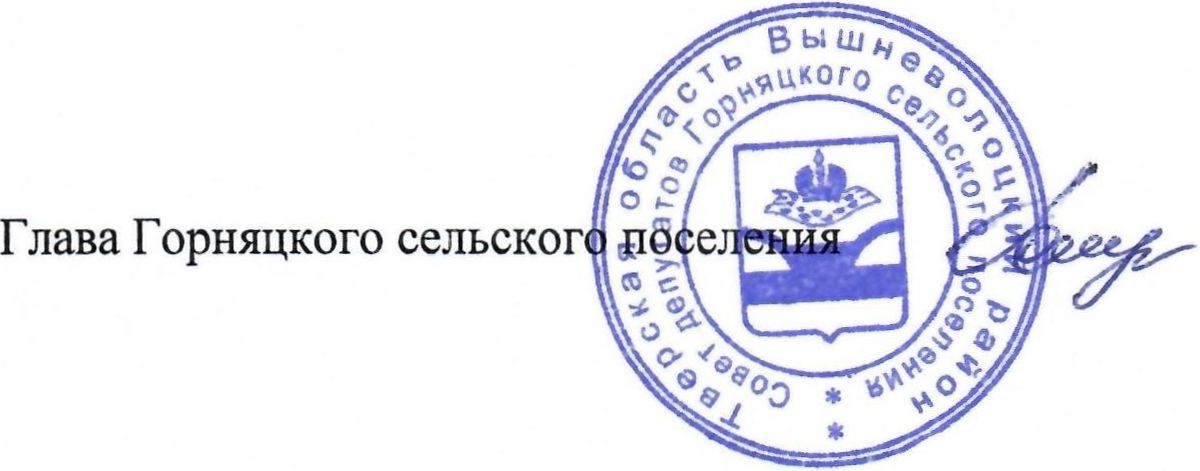 Приложение к решению Совета депутатов Горняцкого сельского поселения от 19.08.2018 №215Местные нормативы
градостроительного проектирования
муниципального образования «Горняцкое сельское поселение»
Вышневолоцкого района Тверской областиАдминистрация Горняцкого сельского поселения
Вышневолоцкого района Тверской области2018Раздел I. Общие положения	3Раздел II. Основная часть. Предельные значения расчетных показателейминимально допустимого уровня обеспеченности населения объектамиместного значения поселений и предельные значения расчетныхпоказателей максимально допустимого уровня территориальнойдоступности таких объектов для населения	4Раздел III. Материалы по обоснованию расчетных показателей,содержащихся в основной части нормативов	28Раздел IV. Параметры функциональных зон	29Подраздел I. Жилые зоны	30Подраздел II. Общественно-деловые зоны	37Подраздел III. Зоны производственного использования	38Подраздел IV. Зоны инженерной инфраструктуры	39Подраздел V. Зоны транспортной инфраструктуры	46Подраздел VI. Зоны сельскохозяйственного использования	49Подраздел VII. Зоны рекреационного назначения	50Подраздел VIII. Зоны специального назначения	53Раздел V. Правила и область применения расчетных показателей,содержащихся в основной части нормативов	54Приложение 1. Перечень нормативных правовых актов и иных документовиспользованных при подготовке нормативов	56Приложение 2. Минимальные коэффициенты застройки земельных участковпромышленных предприятий	57Раздел I. Общие положенияМестные нормативы градостроительного проектирования муниципального образования «Горняцкое сельское поселение» Вышневолоцкого района Тверской области (далее - нормативы) разработаны в соответствии с требованиями Градостроительного кодекса Российской Федерации, Федерального закона, Федерального закона от 05.05.2014 № 131-ФЗ «О внесении изменений в Градостроительный кодекс Российской Федерации» и закона Тверской области от 24.07.2012 № 77-30 «О градостроительной деятельности на территории Тверской области».Нормативы устанавливают совокупность расчетных показателей минимально допустимого уровня обеспеченности объектами местного значения, относящимися к областям, указанным в части 5 статьи 23 Градостроительного кодекса Российской Федерации, иными объектами местного значения населения муниципального образования «Горняцкое сельское поселение» Вышневолоцкого района Тверской области (далее - поселение) и расчетных показателей максимально допустимого уровня территориальной доступности таких объектов для населения поселения.Нормативы устанавливают предельные значения расчетных показателей минимально допустимого уровня обеспеченности объектами местного значения, предусмотренными частями 3 и 4 статьи 29.2 Градостроительного кодекса Российской Федерации, населения муниципального образования и предельные значения расчетных показателей максимально допустимого уровня территориальной доступности таких объектов для населения муниципальных образований.Нормативы устанавливают параметры функциональных зон территории поселения.Нормативы устанавливают требования, обязательные для всех субъектов градостроительной отношений, осуществляющих деятельность на территории поселения в виде территориального планирования, градостроительного зонирования, планировки территории, архитектурно-строительного проектирования, строительства, капитального ремонта, реконструкции объектов капитального строительства, эксплуатации зданий, сооружений.Раздел II. Основная часть. Предельные значения расчетных показателей минимально допустимого уровня обеспеченности населения объектами местного значения поселений и предельные значения расчетных показателей максимально допустимого уровня территориальной доступности таких объектов для населенияВиды объектов местного значения поселения, подлежащих отображению в генеральном плане поселения, приведены в таблице 1.Таблица 1Предельные значения расчетных показателей минимально допустимого уровня обеспеченности и максимально допустимого уровня территориальной доступности автомобильных дорог местного значения в границах населенных пунктов приведены в таблице 2.Таблица 2Параметры улично-дорожной сети в пределах городских населенных пунктов принимаются в соответствии с таблицей 3.Таблица 3Параметры улично-дорожной сети в пределах сельских населенных пунктов принимаются в соответствии с таблицей 4.Таблица 4Жилая застройка должна быть обеспечена автостоянками (паркингами) для постоянного хранения легковых автомобилей, расположенными на расстоянии не более чем в 800 м от мест жительства автовладельцев. Допускается увеличивать дальность подходов к местам хранения легковых автомобилей для жителей кварталов с сохраняемой застройкой до 1500 м.Расчетное число машино-мест на автостоянках для постоянного хранения легковых автомобилей в зависимости от категории жилого фонда по уровню комфорта следует принимать не менее приведенной в таблице 5.Таблица 5В пределах придомовых территорий следует предусматривать открытые площадки (гостевые автостоянки) для временного хранения (парковки) легковых автомобилей, удаленные от подъездов жилых зданий не более чем на 200 м.Расчетное количество машино-мест для временного хранения (парковки) легковых автомобилей в зависимости от категории жилого фонда по уровню комфортности следует принимать не менее приведенной в таблице 6.Таблица 6Количество мест для временного храненияОткрытые автостоянки и паркинги для постоянного и временного хранения автомобилей допускается размещать в жилых районах, микрорайонах (кварталах) при условии соблюдения санитарных разрывов (по СанПиН 2.2.1/2.1.1.1200-03) от автостоянок до объектов, указанных в таблице 7.Таблица 7Примечания.Разрыв от наземных автостоянок, паркингов закрытого типа принимается на основании результатов расчетов рассеивания загрязнений в атмосферном воздухе и уровней физического воздействия.В случае размещения на смежных участках нескольких автостоянок (открытых площадок), расположенных с разрывом между ними, не превышающим 25 м, расстояние от этих автостоянок до жилых домов и других зданий следует принимать с учетом общего количества машино-мест на всех автостоянках, но во всех случаях не допуская размещения во внутриквартальной жилой застройке автостоянок вместимостью более 300 машино-мест.Разрывы могут приниматься с учетом интерполяции.Площади застройки и размеры земельных участков отдельно стоящих автостоянок легковых автомобилей в зависимости от их этажности следует принимать, м2 на одно машино-место, для:одноэтажных - 30;двухэтажных - 20;трехэтажных - 14;четырехэтажных - 12;пятиэтажных - 10.Площадь застройки и размеры земельных участков для открытых наземных стоянок легковых автомобилей следует принимать из расчета 25 м2 на одно машиноместо.Требуемое расчетное количество машино-мест для парковки легковых автомобилей на приобъектных стоянках у общественных зданий, учреждений, предприятий, вокзалов, на рекреационных территориях допускается определять в соответствии с рекомендуемой таблицей 8.Таблица 8Примечания.Приобъектные стоянки дошкольных организаций и школ проектируются вне территории указанных учреждений на расстоянии от границ участка в соответствии с требованиями таблицы 8 настоящих нормативов исходя из количества машино-мест.При проектировании стоянок для обслуживания группы объектов с различным режимом суточного функционирования допускается снижение расчетного числа машиномест по каждому объекту в отдельности на 10-15%.Длина пешеходных подходов от стоянок для временного хранения легковых автомобилей до объектов в зонах массового отдыха не должна превышать 1 000 м.В населенных пунктах - центрах туризма следует предусматривать стоянки автобусов и легковых автомобилей, принадлежащих туристам, число которых определяется расчетом. Указанные стоянки должны быть размещены с учетом обеспечения удобных подходов к объектам туристского осмотра, но не далее 500 м от них и не нарушать целостный характер исторической среды.При устройстве открытой автостоянки для парковки автомобилей на отдельном участке ее размеры определяются средней площадью, занимаемой одним автомобилем, с учетом ширины разрывов и проездов.Площадь участка для временной стоянки (парковки) одного автотранспортного средства следует принимать на одно машино-место, м2:легковых автомобилей - 25 (22,5)*;грузовых автомобилей - 40;автобусов - 40;велосипедов - 0,9* В скобках - при примыкании участков для стоянки к проезжей части улиц и проездов.Допускается проектировать открытые наземные стоянки (гостевые автостоянки) для временного хранения автомобилей в пределах улиц и дорог, ограничивающих жилые микрорайоны (кварталы), и на специально отведенных участках вблизи зданий и сооружений, объектов отдыха и рекреационных территорий.Открытые наземные автостоянки проектируются в виде дополнительных полос на проезжей части и в пределах разделительных полос. Специальные полосы для стоянки автомобилей могут устраиваться вдоль основных проезжих частей местных и боковых проездов, жилых улиц, дорог в промышленных и коммунально-складских зонах, магистральных улиц с регулируемым движением транспорта.Территория открытой автостоянки должна быть ограничена полосами зеленых насаждений шириной не менее 1 м, в стесненных условиях допускается ограничение стоянки сплошной линией разметки.Территория автостоянки должна располагаться вне транспортных и пешеходных путей и обеспечиваться безопасным подходом пешеходов.Дальность пешеходных подходов от автостоянок для временного хранения (парковки) легковых автомобилей следует принимать, м, не более:до пассажирских помещений вокзалов, входов в места крупных учреждений торговли и общественного питания - 150;до прочих учреждений и предприятий обслуживания населения и административных зданий - 250;до входов в парки, на выставки и стадионы - 400.Предельные значения расчетных показателей минимально допустимого уровня обеспеченности и максимально допустимого уровня территориальной доступности объектов, необходимых для осуществления мероприятий по территориальной обороне и гражданской обороне, защите населения и территории от чрезвычайных ситуаций природного и техногенного характера, объектов для обеспечения деятельности аварийно- спасательных служб, в том числе поисково-спасательных, приведены в таблице 9.* В отдельных случаях радиус сбора укрываемых может быть увеличен до 1000 м по согласованию с территориальными органами МЧС России.Предельные значения расчетных показателей минимально допустимого уровня обеспеченности и максимально допустимого уровня территориальной доступности объектов, необходимых для обеспечения первичных мер пожарной безопасности, приведены в таблице 10.Таблица 10* Ширина проездов для пожарной техники должна составлять не менее 6 м.Проезды должны устраиваться с площадками (пирсами) с твердым покрытием размерами не менее 12x12 метров для установки пожарных автомобилей и забора воды в любое время года. Проезды устраиваются при условии расположения населенного пункта (защищаемой территории) на расстоянии не более 200 м от водного объекта.Предельные значения расчетных показателей минимально допустимого уровня обеспеченности и максимально допустимого уровня территориальной доступности объектов образования приведены в таблице 11.Таблица 11Примечания:Для сельских населенных пунктов с численностью населения менее 200 человек следует предусматривать дошкольные организации малой вместимости, объединенные с начальными классами. Минимальную обеспеченность такими учреждениями и их вместимость следует принимать по заданию на проектирование в зависимости от местных условий.При отсутствии территории для размещения школы нормативной вместимости в границах радиуса доступности 500 м допускается размещение школ на расстоянии транспортной доступности, которая составляет 15 минут для учеников школ I уровня (начальная школа) и 30 минут для учеников школ И-Ш уровня (основная или неполная средняя, средняя или старшая школа).Оптимальный пешеходный подход учащихся к месту сбора на остановке не должен превышать 500 м.В сельских населенных пунктах места для внешкольных учреждений рекомендуется предусматривать в зданиях общеобразовательных школ.Здания дошкольных образовательных организаций следует размещать на внутриквартальных территориях жилых микрорайонов, удаленных от городских улиц на расстояние, обеспечивающее уровни шума и загрязнения атмосферного воздуха требованиям санитарных правил и нормативов. От границы участка дошкольной образовательной организации до улицы должно быть не менее 25 м.Предельные значения расчетных показателей минимально допустимого уровня обеспеченности и максимально допустимого уровня территориальной доступности объектов физической культуры и спорта приведены в таблице 12.Таблица 12  2 Примечания:Предельные значения расчетных показателей минимально допустимого уровня обеспеченности и максимально допустимого уровня территориальной доступности объектов культуры, искусства и досуга приведены в таблице 14.Таблица 14Примечания:В городских и сельских населенных пунктах (кроме г. Тверь), расположенных в окружении лесов, в прибрежных зонах крупных рек и водоемов площадь озелененных территорий общего пользования допускается уменьшать, но не более чем на 20 %.При подсчете баланса территории к озелененным территориям общего пользования допускается относить существующие массивы городских лесов, лесопарки, особо охраняемые природные территории исходя из расчета не более 5 кв. м/чел.Минимальная площадь парка принимается - 10 га, сада - 3 га, сквера - 0,5 га.Предельные значения расчетных показателей минимально допустимого уровня обеспеченности и максимально допустимого уровня территориальной доступности объектов по работе с детьми и молодежью приведены в таблице 15.Таблица 15Предельные значения расчетных показателей минимально допустимого уровня обеспеченности и максимально допустимого уровня территориальной доступности объектов рекреации, особо охраняемых природных территорий местного значения и курортов местного значения приведены в таблице 16.Таблица 16Примечание:Коэффициент пересчета количества жителей на количество посетителей (коэффициент одновременной загрузки) для зон отдыха принимается 0,2. Минимальную протяженность береговой полосы для речных и озерных пляжей следует принимать - 0,25 м на одного посетителя, минимальную площадь пляжа - 0,1 га.Предельные значения расчетных показателей минимально допустимого уровня обеспеченности и максимально допустимого уровня территориальной доступности объектов, необходимых для формирования и содержания архивных фондов городских округов приведены в таблице 17.Таблица 17Предельные значения расчетных показателей водоснабжения приведены в таблице 18.Проектирование и строительство новых, реконструкцию и развитие действующих газораспределительных систем следует осуществлять в соответствии с требованиями правил охраны газораспределительных сетей, утвержденных постановлением Правительства Российской Федерации от 20.11.2000 № 878, СП 62.13330.2011* «СНиП 42-01-2002 «Газораспределительные системы», федеральными нормами и правилами в области промышленной безопасности «Правила безопасности сетей газораспределения и газопотребления», утвержденными приказом Федеральной службы по экологическому, технологическому и атомному надзору от 15.11.2013 № 542, на основе схем газоснабжения в целях обеспечения уровня газификации жилищно- коммунального хозяйства, промышленных и иных организаций, предусматриваемого программой газификации Тверской области.Предельные значения расчетных показателей размещения объектов в области газоснабжения принимаются согласно пункту 38 подраздела II настоящего раздела.Предельные значения расчетных показателей размещения объектов электроснабжения приведены в таблице 19.Таблица 19Примечания:Значения удельных электрических нагрузок приведены к шинам 10(6) кВ центров питания.При наличии в жилом фонде населенного пункта газовых и электрических плит удельные нагрузки определяются интерполяцией пропорционально их соотношению.В тех случаях, когда фактическая обеспеченность общей площадью в городском населенном пункте отличается от расчетной, приведенные в таблице значения следует умножать на отношение фактической обеспеченности к расчетной.Приведенные в таблице показатели учитывают нагрузки жилых и общественных зданий (административных, учебных, научных, лечебных, торговых, зрелищных, спортивных), коммунальных предприятий, объектов транспортного обслуживания, наружного освещения.В таблице не учтены мелкопромышленные потребители (кроме перечисленных в п. 4 примечаний), питающиеся, как правило, по сельским распределительным сетям.Для учета этих потребителей к показателям таблицы следует вводить следующие коэффициенты:для районов городского населенного пункта с газовыми плитами - 1,2-1,6;для районов городского населенного пункта с электроплитами - 1,1-1,5.Большие значения коэффициентов относятся к центральным районам, меньшие - ккварталам (микрорайонам) преимущественно жилой застройки.К центральным районам города относятся сложившиеся районы со значительным сосредоточием различных административных учреждений, учебных, научных, проектных организаций, предприятий торговли, общественного питания, зрелищных предприятий и др.Охранные зоны объектов электросетевого хозяйства и особых условий использования земельных участков, расположенных в границах таких зон, устанавливаются в соответствии с постановлением Правительства Российской Федерации от 24.02.2009 № 160.Воздушные линии электропередачи напряжением 110-220 кВ и выше рекомендуется размещать за пределами жилой застройки.Проектируемые линии электропередачи напряжением 110-220 кВ и выше к понизительным электроподстанциям глубокого ввода в пределах жилой застройки следует предусматривать кабельными линиями по согласованию с электроснабжающей организацией.Существующие воздушные линии электропередачи напряжением 110 кВ и выше рекомендуется предусматривать к выносу за пределы жилой застройки или замену воздушных линий кабельными.Линии электропередачи напряжением до 10 кВ включительно на территории жилой зоны в застройке зданиями 4 этажа и выше должны выполняться кабельными в подземном исполнении, а в застройке зданиями 3 этажа и ниже - воздушными или кабельными.Предельные значения расчетных показателей размещения объектов теплоснабжения приведены в таблице 20.Таблица 20Предельные значения расчетных показателей размещения объектов теплоснабжения приведены в таблице 21.Инженерные сети следует размещать преимущественно в пределах поперечных профилей улиц и дорог: под тротуарами или разделительными полосами - инженерные сети в коллекторах, каналах или тоннелях, в разделительных полосах - тепловые сети, водопровод, газопровод, хозяйственную и дождевую канализацию.Прокладку подземных инженерных сетей следует, как правило, предусматривать: совмещенную в общих траншеях: в тоннелях - при необходимости одновременного размещения тепловых сетей диаметром от 500 до 900 мм, водопровода - до 500 мм, свыше десяти кабелей связи и десяти силовых кабелей напряжением до 10 кВ включительно, при реконструкции магистральных улиц и районов исторической застройки, при недостатке места в поперечном профиле улиц для размещения сетей в траншеях, на пересечениях с магистральными улицами и железнодорожными путями. В тоннелях допускается также прокладка воздуховодов, напорной канализации и других инженерных сетей. Совместная прокладка газо- и трубопроводов, транспортирующих легковоспламеняющиеся и горючие жидкости, с кабельными линиями не допускается.На селитебных территориях в сложных планировочных условиях допускается прокладка наземных тепловых сетей при наличии разрешения администрации.Расстояния по горизонтали (в свету) от ближайших подземных инженерных сетей до зданий и сооружений следует принимать по таблице 22.<*> Относится только к расстояниям от силовых кабелей.Допускается предусматривать прокладку подземных инженерных сетей в пределах фундаментов опор и эстакад трубопроводов, контактной сети при условии выполнения мер, исключающих возможность повреждения сетей в случае осадки фундаментов, а также повреждения фундаментов при аварии на этих сетях. При размещении инженерных сетей, подлежащих прокладке с применением строительного водопонижения, расстояние их до зданий и сооружений следует устанавливать с учетом зоны возможного нарушения прочности грунтов оснований.Расстояния от тепловых сетей при бесканальной прокладке до зданий и сооружений следует принимать как для водопровода.Расстояния от силовых кабелей напряжением 110 - 220 кВ до фундаментов ограждений предприятий, эстакад, опор контактной сети и линий связи следует принимать 1,5 м.Расстояния по горизонтали (в свету) между соседними инженерными подземными сетями при их параллельном размещении следует принимать по таблице 23.СССРПримечанияПри параллельной прокладке нескольких линий водопровода расстояние между ними следует принимать в зависимости от технических и инженерно-геологических условий в соответствии с СП 31.13330 «Водоснабжение. Наружные сети и сооружения».Расстояние от бытовой канализации до хозяйственно-питьевого водопровода следует принимать, м: до водопровода из железобетонных и асбестоцементных труб - 5; до водопровода из чугунных труб диаметром до 200 мм - 1,5; диаметром свыше 200 мм - 3; до водопровода из пластмассовых труб -1,5.Расстояние между сетями канализации и производственного водопровода в зависимости от материала и диаметра труб, а также от номенклатуры и характеристики грунтов должно быть 1,5 м.Прокладка трубопроводов с легковоспламеняющимися и горючими жидкостями, а также со сжиженными газами для снижения промышленных предприятий и складов по селитебной территории не допускается.Предельные значения расчетных показателей минимально допустимого уровня обеспеченности и максимально допустимого уровня территориальной доступности объектов, необходимых для обеспечения населения услугами связи приведены в таблице 24.Таблица 24* При наличии населения (более 1000 человек), проживающего за пределами указанного радиуса, следует предусматривать передвижные отделения связи.** Системами, обеспечивающими подачу сигнала «Внимание всем», должны быть оснащены объекты с одномоментным нахождением людей более 50 чел., а также социально значимые объекты и объекты жизнеобеспечения населения вне зависимости от одномоментного нахождения людей (в многоквартирных домах, гостиницах, общежитиях - на каждом этаже).Предельные значения расчетных показателей минимально допустимого уровня обеспеченности и максимально допустимого уровня территориальной доступности объектов, предназначенных для организации сбора, вывоза, утилизации и переработки твердых коммунальных отходов в поселениях, городских округах принимаются аналогично пункту 36 подраздела II настоящего раздела.На территориях общего пользования сельских населенных пунктов должны размещаться площадки для контейнеров для сбора твердых коммунальных отходов из расчета:1 площадка на населенный пункт с количеством домовладений до 50 домов включительно;2 площадки на населенный пункт с количеством домовладений свыше 50 домов.Нормы накопления коммунальных отходов принимаются по таблице 25.Таблица 25Предельные значения расчетных показателей минимально допустимого уровня обеспеченности и максимально допустимого уровня территориальной доступности объектов, необходимых для организации ритуальных услуг и мест захоронения, приведены в таблице 26.Таблица 26Размер земельного участка для кладбища не может превышать 40 га.Раздел III. Материалы по обоснованию расчетных показателей, содержащихся восновной части нормативовРазработка нормативов осуществлена в соответствии со статьей 8 Градостроительного кодекса Российской Федерации в целях реализации полномочий муниципального образования « Горняцкое сельское поселение» Вышневолоцкого района Тверской области и включения нормативов в систему нормативных документов, регламентирующих градостроительную деятельность на территории Тверской области.Горняцкое сельское поселение - муниципальное образование в составе Вышневолоцкого района Тверской области. Площадь территории - 243 км2. Численность населения составляет на 01.01.2018 - 1571 чел. Плотность населения - 15 чел./км2.Предельные значения расчетных показателей минимально допустимого уровня обеспеченности населения объектами местного значения поселения и предельные значения расчетных показателей максимально допустимого уровня территориальной доступности таких объектов для населения Горняцкого сельского поселения, включенные в нормативы, приняты в соответствии с требованиями действующего законодательства и действующих на момент разработки нормативных правовых и нормативно-технических документов.Раздел IV. Параметры функциональных зонС учетом преимущественного функционального использования территории городских округов и поселений Тверской области подразделяются на следующие функциональные зоны:жилые зоны;общественно-деловые зоны;зоны производственного использования;зоны инженерной инфраструктуры;зоны транспортной инфраструктуры;зоны сельскохозяйственного использования;зоны рекреационного назначения;зоны специального назначения;иные виды зон.Подраздел I. Жилые зоныЖилые зоны предназначены для организации благоприятной и безопасной среды проживания населения, отвечающей его социальным, культурным, бытовым и другим потребностям.Жилые зоны должны располагаться в границах населенных пунктов.В состав жилых зон включаются следующие типы застройки:малоэтажная жилая застройка - застройка индивидуальными жилыми домами высотой до 3 этажей включительно; застройка блокированными жилыми домами высотой до 3 этажей включительно; застройка секционными многоквартирными жилыми домами высотой до 4 этажей включительно;среднеэтажная жилая застройка - застройка многоквартирными жилыми домами высотой от 5 до 8 этажей включительно;многоэтажная жилая застройка - застройка многоквартирными жилыми домами высотой от 9 до 16 этажей включительно;жилая застройка повышенной этажности - застройка многоквартирными жилыми домами высотой свыше 16 этажей.В жилых зонах допускается размещать отдельные объекты общественноделового и коммунального назначения с площадью участка не более 0,5 га, а также минипроизводства, не оказывающие вредного воздействия на окружающую среду (включая шум, вибрацию, магнитные поля, радиационное воздействие, загрязнение почв, воздуха, воды и иные вредные воздействия), за пределами установленных границ участков этих объектов.Доля нежилого фонда в общем объеме фонда микрорайона (квартала) жилой зоны не должна превышать 20 %. Площадь земельных участков, занятых объектами нежилого назначения, не должна превышать 20% площади микрорайона (квартала) жилой зоны.На территории жилых зон не допускается размещать:производственные предприятия, которые по величине территорий нарушают функционально-планировочную организацию жилых территорий;производственные территории, которые по классу опасности расположенных на них производств нарушают или могут нарушить своей деятельностью экологическую безопасность территории жилой застройки (предприятия I - IV классов опасности, а также предприятия V класса опасности, за исключением производственных предприятий, не являющихся источниками воздействия на среду обитания и имеющих санитарнозащитную зону шириной менее 50м).Расчетный показатель обеспеченности общей площадью жилых помещений в зависимости от уровня комфортности принимается по таблице 27.Таблица 27* где к - количество комнат в квартире; п - количество членов семьи.При проектировании жилой зоны на территории городских населенных пунктов расчетную плотность населения жилого района рекомендуется принимать не менее приведенной в таблице 28.Таблица 28При строительстве на площадках, требующих сложных мероприятий по инженерной подготовке территории, плотность населения допускается увеличивать, но не более чем на 20 %.В районах индивидуального жилищного строительства и в населенных пунктах, где не планируется строительство централизованных инженерных систем, допускается уменьшать плотность населения, но принимать ее не менее 40 чел./га.Расчетную плотность населения территории микрорайона по расчетным периодам развития территории рекомендуется принимать не менее приведенной в таблице 29.Расчетная плотность населения территории микрорайона (квартала) не должна превышать 400 чел./га.Таблица 29* В ячейках таблицы приведена плотность населения на территории микрорайона(квартала):в числителе - для территорий, расположенных севернее 58° с. ш.;в знаменателе - для территорий, расположенных южнее 58° с. ш.Примечания.Границы расчетной территории микрорайона (квартала) следует устанавливать по красным линиям магистральных улиц и улиц местного значения, по осям проездов или пешеходных путей, по естественным рубежам, а при их отсутствии - на расстоянии 3 м от линии застройки. Из расчетной территории микрорайона должны быть исключены площади участков объектов районного и общегородского значений, объектов, имеющих историко-культурную и архитектурно-ландшафтную ценность, а также объектов повседневного пользования, рассчитанных на обслуживание населения смежных микрорайонов в нормируемых радиусах доступности (пропорционально численности обслуживаемого населения). В расчетную территорию следует включать все площади участков объектов повседневного пользования, обслуживающих расчетное население, в том числе расположенных в подземном и надземном пространствах. В условиях реконструкции сложившейся застройки в расчетную территорию микрорайона следует включать территорию улиц, разделяющих кварталы и сохраняемых для пешеходных передвижений внутри микрорайона или для подъезда к зданиям.В условиях реконструкции сложившейся застройки расчетную плотность населения допускается увеличивать или уменьшать, но не более чем на 10 %.При формировании в микрорайоне единого физкультурно-оздоровительного комплекса для школьников и населения и уменьшении удельных размеров площадок для занятий физкультурой необходимо соответственно увеличивать плотность населения.При застройке территорий, примыкающих к лесам и лесопаркам или расположенных в их окружении, суммарную площадь озелененных территорий допускается уменьшать, но не более чем на 30 %, соответственно увеличивая плотность населения.Данные показатели плотности населения определены при расчетной минимальной обеспеченности общей площадью жилых помещений, приведенной в таблице 58 настоящих нормативов.Расчетные показатели интенсивности использования жилых территорий в населенных пунктах Тверской области при различных типах застройки принимаются не более указанных в таблице 30.Таблица 30Примечания.Коэффициент застройки (Кз) - отношение суммы площадей застройки всех зданий и сооружений к площади микрорайона (квартала);Коэффициент плотности застройки (Кпз) - отношение суммы площадей всех этажей зданий и сооружений к площади микрорайона (квартала).Общая площадь жилой застройки - суммарная величина общей площади квартир жилого здания и общей площади встроенно-пристроенных помещений нежилого назначения.Для укрупненных расчетов переводной коэффициент от общей площади жилой застройки к суммарной поэтажной площади жилой застройки в габаритах наружных стен принимать 0,75; при более точных расчетах коэффициент принимать в зависимости от конкретного типа жилой застройки (0,6 - 0,86).В случае, если в микрорайоне (квартале) или в жилом районе наряду с многоквартирными, секционными и блокированными домами имеется застройкаиндивидуальными жилыми домами, расчетные показатели интенсивности использования жилых территорий населенных пунктов принимаются как при застройке многоквартирными жилыми домами.Расстояния (бытовые разрывы) между длинными сторонами многоквартирных (в том числе, секционных, блокированных) жилых зданий высотой 2-3 этажа должны быть не менее 15 м, а высотой 4 этажа - не менее 20 м, между длинными сторонами и торцами этих же зданий с окнами из жилых комнат - не менее 10 м. В условиях реконструкции указанные расстояния могут быть сокращены при соблюдении норм инсоляции и освещенности и обеспечении непросматриваемости жилых помещений из окна в окно.Площадь земельного участка для проектирования жилых зданий на территории жилой застройки должна обеспечивать возможность дворового благоустройства (размещение площадок для игр детей, отдыха взрослого населения, занятия физкультурой, хозяйственных целей и выгула собак, стоянки автомобилей и озеленения).Обеспеченность площадками дворового благоустройства (состав, количество и размеры), размещаемыми в микрорайонах (кварталах) жилых зон, рассчитывается с учетом демографического состава населения и нормируемых элементов.Расчет площади нормируемых элементов дворовой территории осуществляется в соответствии с нормами, приведенными в таблице 31.Таблица 31Примечание. Допускается уменьшать, но не более чем на 50% удельные размеры площадок: для хозяйственных целей при застройке жилыми зданиями 9 этажей и выше; для занятий физкультурой при формировании единого физкультурно-оздоровительного комплекса микрорайона для школьников и населения.Минимально допустимые расстояния от окон жилых и общественных зданий до площадок следует принимать по таблице 32.Таблица 32<*> Наибольшие значения принимаются для хоккейных и футбольных площадок, наименьшие - для площадок для настольного тенниса.Расстояния от площадок для сушки белья не нормируются, расстояния от площадок для мусоросборников до физкультурных площадок, площадок для игр детей и отдыха взрослых следует принимать не менее 20 м, а от площадок для хозяйственных целей до наиболее удаленного входа в жилое здание - не более 100 м для домов с мусоропроводами и 50 м для домов без мусоропроводовКонтейнеры для отходов необходимо размещать на расстоянии от окон и дверей жилых зданий не менее 20 м, но не более 100 м от входных подъездов.Площадь озелененной территории микрорайона (квартала) многоквартирной застройки жилой зоны (без учета участков общеобразовательных и дошкольных образовательных организаций) должна составлять, кв. м/чел., не менее:6 - для территорий, расположенных южнее 58° с.ш.;5 - для территорий, расположенных севернее 58° с.ш.Минимальная норма озеленения для микрорайона (квартала) рассчитывается на максимально возможное население (с учетом обеспеченности общей площадью на 1 человека).В случае примыкания жилого района к общегородским зеленым массивам возможно сокращение нормы обеспеченности жителей территориями зеленых насаждений жилого района на 25%.Малоэтажный жилой дом должен отстоять от красной линии улиц не менее чем на 5 м, от красной линии проездов - не менее чем на 3 м.В отдельных случаях допускается размещение индивидуальных жилых домов по красной линии улиц в условиях сложившейся застройки.Гаражи (автостоянки) допускается размещать по красной линии, остальные вспомогательные строения размещать со стороны улиц не допускается.При отсутствии установленных красных линий указанные расстояния применяются к уличной границе земельного участка.До границы соседнего земельного участка расстояния по санитарно-бытовым условиям должны быть не менее:от индивидуального, блокированного дома - 3 м;от других построек (сарая, бани, гаража, автостоянки и др.) - 3 м;от постройки для содержания скота и птицы -4 м;от стволов высокорослых деревьев -4 м;от стволов среднерослых деревьев -2 м;от кустарника -1м.На территориях с застройкой индивидуальными жилыми домами расстояние от окон жилых комнат до стен соседнего дома и хозяйственных построек (сарая, автостоянки, бани), расположенных на соседних земельных участках, должно быть не менее 6 м.Допускается блокировка жилых домов, а также хозяйственных построек на смежных земельных участках по взаимному согласию домовладельцев при новом строительстве с учетом противопожарных требований.Расчетную плотность населения на территории сельских населенных пунктов следует принимать в соответствии с таблицей 33.Таблица 33Подраздел II. Общественно-деловые зоныОбщественно-деловые зоны предназначены для размещения объектов здравоохранения, культуры, торговли, общественного питания, социального и коммунально-бытового назначения, объектов среднего профессионального и высшего образования, административных, научно-исследовательских учреждений, культовых зданий, объектов делового, финансового назначения, стоянок автомобильного транспорта, иных объектов, связанных с обеспечением жизнедеятельности граждан.Общественно-деловые зоны должны располагаться в границах населенных пунктов.Перечень объектов, разрешенных для размещения в общественно-деловой зоне, определяется правилами землепользования и застройки.В перечень объектов, разрешенных для размещения в общественно-деловой зоне, могут включаться:многоквартирные жилые дома преимущественно с учреждениями обслуживания;закрытые и открытые автостоянки;коммунальные и производственные объекты, осуществляющие обслуживание населения, площадью не более 200 кв. м, встроенные или занимающие часть здания без производственной территории, экологически безопасные;объекты индустрии развлечений при отсутствии ограничений на их размещение, установленных органами местного самоуправления;другие объекты в соответствии с требованиями градостроительного регламента правил землепользования и застройки.На территории общественно-деловых зон могут проектироваться научные организации, включающие объекты, не требующие устройства санитарно-защитных зон размером более 50 м, железнодорожных путей, а также по площади не превышающие 5 га.Доля жилого фонда в общем объеме фонда квартала (части квартала) общественно-деловой зоны не должна превышать 20 %. Площадь земельных участков, занятых объектами жилого назначения, не должна превышать 20% площади квартала (части квартала) общественно-деловой зоны.В общественно-деловых зонах допускается размещать отдельные объекты коммунального назначения с площадью участка не более 0,5 га, а также минипроизводства, не оказывающие вредного воздействия на окружающую среду (включая шум, вибрацию, магнитные поля, радиационное воздействие, загрязнение почв, воздуха, воды и иные вредные воздействия), за пределами установленных границ участков этих объектов.На территории общественно-деловых зон не допускается размещение производственных территорий.Здания в общественно-деловой зоне следует размещать с 5-ти метровым отступом от красных линий (уличной границы земельного участка). Размещение зданий по красной линии (уличной границе земельного участка) допускается в условиях сложившейся застройки.Расстояние от здания до границы земельного участка должно быть не менее 3 м.Подраздел III. Зоны производственного использованияПроизводственные зоны для строительства новых и расширения существующих производственных предприятий проектируются с учетом аэроклиматических характеристик, рельефа местности, закономерностей распространения промышленных выбросов в атмосфере, уровней физического воздействия на атмосферный воздух, потенциала загрязнения атмосферы с подветренной стороны по отношению к жилой, рекреационной зонам, зонам отдыха населения в соответствии с документами территориального планирования.Производственные зоны формируются в виде промышленных и коммунальноскладских районов. Допускается создание объединенных промышленно-коммунальных районов. Создание и развитие промышленных и коммунально-складских районов следует осуществлять на основе группового метода размещения предприятий с кооперированием объектов инфраструктуры и подсобных хозяйств, по возможности с близкими классами санитарной вредности.В производственных зонах возможно размещение общетоварных и специализированных складов, логистических комплексов, предприятий коммунального, транспортного и жилищно-коммунального хозяйства, а также предприятий оптовой и мелкооптовой торговли.При планировании зон производственного использования в документах территориального планирования должны также планироваться необходимые для их функционирования линейные объекты инженерной инфраструктуры.Площадь земельного участка промышленного предприятия принимается не более отношения площади его застройки (существующей и (или) планируемой) к минимальному коэффициенту застройки земельного участка промышленного предприятия.Минимальные коэффициенты застройки земельных участков промышленных предприятий принимаются в соответствии с приложением 2 к нормативам.Санитарно-защитная зона для предприятий IV, V классов должна быть максимально озеленена - не менее 60% площади; для предприятий II и III класса - не менее 50%; для предприятий, имеющих санитарно-защитную зону 1000 м и более - не менее 40% ее территории с обязательной организацией полосы древесно-кустарниковых насаждений со стороны жилой застройки.Со стороны селитебной территории необходимо предусматривать полосу древеснокустарниковых насаждений шириной не менее 50 м, а при ширине зоны до 100 м - не менее 20 м.Подраздел IV. Зоны инженерной инфраструктурыЗона инженерной инфраструктуры предназначена для размещения объектов, сооружений и коммуникаций инженерной инфраструктуры, в том числе водоснабжения, канализации, санитарной очистки, тепло-, газо- и электроснабжения, связи, радиовещания и телевидения, пожарной и охранной сигнализации, диспетчеризации систем инженерного оборудования, а также для установления санитарно-защитных зон и зон санитарной охраны данных объектов, сооружений и коммуникаций.Санитарно-защитные зоны и зоны санитарной охраны устанавливаются при размещении объектов, сооружений и коммуникаций инженерной инфраструктуры в целях предотвращения негативного воздействия перечисленных объектов на жилую, общественную застройку и рекреационные зоны в соответствии с требованиями действующего законодательства и настоящих нормативов.Проектирование систем водоснабжения, канализации, теплоснабжения, газоснабжения, электроснабжения и связи следует осуществлять на основе схем водоснабжения, канализации, теплоснабжения, газоснабжения и энергоснабжения, разработанных и утвержденных в установленном порядке.Инженерные системы следует рассчитывать исходя из соответствующих нормативов расчетной плотности населения, принятой на расчетный срок, удельного среднесуточного норматива потребления и общей площади жилой застройки, определяемой документацией.Выбор схемы и системы водоснабжения следует производить с учетом особенностей города, требуемых расходов воды на различных этапах его развития, источников водоснабжения, требований к напорам, качеству воды и обеспеченности ее подачи.Проектирование систем водоснабжения города, в том числе выбор источников хозяйственно-питьевого и производственного водоснабжения, размещение водозаборных сооружений, а также определение расчетных расходов, следует производить в соответствии с требованиями СП 31.13330.2012 «СНиП 2.04.02-84* «Водоснабжение. Наружные сети и сооружения», СП 30.13330.2012 «СНиП 2.04.01-85* «Внутренний водопровод и канализация зданий», СанПиН 2.1.4.1074-01 «Питьевая вода. Гигиенические требования к качеству воды централизованных систем питьевого водоснабжения», СанПиН 2.1.4.1175-02 «Гигиенические требования к качеству воды нецентрализованного водоснабжения. Санитарная охрана источников», ГОСТ 2761-84* «Источники централизованного хозяйственно-питьевого водоснабжения. Гигиенические, технические требования и правила выбора», СанПиН 2.1.4.1110-02 «Зоны санитарной охраны источников водоснабжения и водопроводов питьевого назначения».Все объекты жилищно-гражданского, производственного назначения, как правило, должны быть обеспечены централизованным системами водоснабжения.Расчетное среднесуточное водопотребление определяется как сумма расходов воды на хозяйственно-бытовые нужды и нужды промышленных и сельскохозяйственных предприятий с учетом расхода воды на поливку.При проектировании системы водоснабжения в целом или в отдельных районах следует руководствоваться следующими расчетными расходами воды:1 ^максимальными суточными расходами (мЗ/сут) - при расчете водозаборных сооружений, станций водоподготовки и емкостей для хранения воды;максимальными часовыми расходами (мЗ/ч) - при определении максимальной производительности насосных станций, подающих воду по отдельным трубопроводам в емкости для хранения воды;секундными расходами воды в максимальный час (л/сек.) - при определении максимальной подачи насосных станций, подающих воду в водопроводы, магистральные и распределительные трубопроводы системы водоснабжения без емкости хранения воды и при гидравлическом расчете указанных трубопроводов;Коэффициент (Kmax) суточной неравномерности водопотребления принимается - 1,2. Коэффициент часовой неравномерности водопотребления - 1,4.При проектировании сооружений водоснабжения следует учитывать требования бесперебойности водоснабжения.Проектирование систем канализации города следует производить в соответствии с требованиями СП 30.13330.2012 «СНиП 2.04.01-85* «Внутренний водопровод и канализация зданий», СП 32.13330.2012 «СНиП 2.04.03-85 «Канализация. Наружные сети и сооружения», СП 42.13330.2016 «СНиП 2.07.01-89* «Градостроительство. Планировка и застройка городских и сельских поселений», СанПиН 2.1.5.980-00 «Гигиенические требования к охране поверхностных вод».Все объекты жилищно-гражданского, производственного назначения, как правило, должны быть обеспечены централизованным системами канализации.При отсутствии централизованной системы канализации следует предусматривать сливные станции. Размеры земельных участков, отводимых под сливные станции, следует принимать в соответствии с требованиями со СП 32.13330.2012 «СНиП 2.04.03-85 «Канализация. Наружные сети и сооружения» и СанПиН 2.2.1/2.1.1.1200-03 «Санитарно-защитные зоны и санитарная классификация предприятий, сооружений и иных объектов».Выбор, отвод и использование земель для магистральных канализационных коллекторов осуществляется в соответствии с требованиями СН 456-73 «Нормы отвода земель для магистральных водоводов и канализационных коллекторов».Размеры земельных участков для размещения колодцев канализационных коллекторов должны быть не более 3x3 м, камер переключения и запорной арматуры - не более 10x10 м.Площадку очистных сооружений сточных вод следует располагать с подветренной стороны для ветров преобладающего в теплый период года направления по отношению к жилой застройке населенного пункта ниже по течению водотока.Не допускается размещать очистные сооружения поверхностных сточных вод в жилых микрорайонах (кварталах), а накопители канализационных осадков - на селитебных территориях.Очистные сооружения производственной и дождевой канализации следует, как правило, размещать на территории промышленных предприятий.Размеры земельных участков для очистных сооружений канализации следует принимать не более указанных в таблице 34.Таблица 34Проектирование и строительство новых, реконструкцию и развитие действующих систем теплоснабжения следует осуществлять в соответствии с утвержденными схемами теплоснабжения в целях обеспечения необходимого уровнятеплоснабжения жилищно-коммунального хозяйства, промышленных и иных организаций.При разработке схем теплоснабжения расчетные тепловые нагрузки определяются:для существующей застройки поселения и действующих промышленных предприятий - по проектам с уточнением по фактическим тепловым нагрузкам;для намечаемых к строительству промышленных предприятий - по укрупненным нормам развития основного (профильного) производства или проектам аналогичных производств;для намечаемых к застройке жилых микрорайонов (кварталов) - по укрупненным показателям плотности размещения тепловых нагрузок или по удельным тепловым характеристикам зданий и сооружений.Тепловые нагрузки определяются с учетом категорий потребителей по надежности теплоснабжения в соответствии с требованиями СНиП 41-02-2003 «Тепловые сети».Земельные участки для размещения котельных выбираются в соответствии со схемой теплоснабжения, генеральным планом, документацией по планировки территории, генеральными планами предприятий.Трассы и способы прокладки тепловых сетей следует предусматривать в соответствии с СП 18.13330.2011 «СНиП П-89-80* «Генеральные планы промышленных предприятий», СНиП 41-02-2003 «Тепловые сети».Для прохождения теплотрасс в заданных направлениях выделяются специальные коммуникационные коридоры, которые учитывают интересы прокладки других инженерных коммуникаций с целью исключения или минимизации участков их взаимных пересечений.Проектирование и строительство новых, реконструкцию и развитие действующих газораспределительных систем следует осуществлять в соответствии с требованиями СП 62.13330.2011 «СНиП 42-01-2002 «Газораспределительные системы», на основе схем газоснабжения в целях обеспечения уровня газификации жилищно- коммунального хозяйства, промышленных и иных организаций, предусматриваемого программами газификации Тверской области .Размещение магистральных газопроводов на территории населенных пунктов не допускается.Давление газа во внутренних газопроводах не должно превышать значений, указанных в таблице 35. Давление газа перед газоиспользующим оборудованием должно соответствовать давлению, необходимому для устойчивой работы этого оборудования, указанному в паспортах предприятий-изготовителей.Таблица 35Газораспределительная система должна обеспечивать подачу газа потребителям требуемых параметров и в необходимом объеме. Для потребителей газа, которые не подлежат ограничению или прекращению газоснабжения, перечень которых утверждается в установленном порядке, должна быть обеспечена бесперебойная подача газа. Внутренние диаметры газопроводов должны определяться расчетом из условия газоснабжения всех потребителей в часы максимального потребления. Качество природного газа должно соответствовать ГОСТ 5542 «Газы горючие природные для промышленного и коммунально-бытового назначения», СУГ - ГОСТ 20448-90 «Газы углеводородные сжиженные топливные для коммунально-бытового потребления», ГОСТ Р 52087 «Газы углеводородные сжиженные топливные. Технические условия» и ГОСТ 27578 «Газы углеводородные сжиженные для автомобильного транспорта. Технические условия».Качество газа иного происхождения должно соответствовать нормативным документам на поставку. Допускается транспортирование газов иного происхождения при условии подтверждения обеспечения целостности и надежной эксплуатации сетей газораспределения и газопотребления на весь период эксплуатации в соответствии с требованиями настоящего свода правил. Выбор схем газораспределения следует проводить в зависимости от объема, структуры и плотности газопотребления города, размещения жилых и производственных зон, а также источников газоснабжения (местоположение и мощность существующих и проектируемых магистральных газопроводов, ГРС). Выбор той или иной схемы сетей газораспределения в проектной документации должен быть обоснован экономически и обеспечен необходимой степенью безопасности. Любое изменение существующей сети должно осуществляться с сохранением характеристик надежности и безопасности. Подача газа потребителям должна предусматриваться по сетям газораспределения I-IV категорий с редуцированием давления газа, как правило, у потребителя.Газораспределительные станции (ГРС) и газонаполнительные станции (ГНС) должны размещаться за пределами населенных пунктов, а также их резервных территорий.Газонаполнительные пункты (ГНП) должны располагаться вне селитебной территории города, как правило, с подветренной стороны для ветров преобладающего направления по отношению к жилой застройке.Размеры земельных участков ГНС в зависимости от их производительности следует принимать по проекту, но не более, га, для станций производительностью:10тыс.т/год-6;20 тыс.т/год - 7;40 тыс.т/год - 8.Площадку для размещения ГНС следует предусматривать с учетом обеспечения снаружи ограждения противопожарной полосы шириной 10 м и минимальных расстояний до лесных массивов в соответствии с требованиями Федерального закона от 22.07.2008 №123-Ф3 «Технический регламент о требованиях пожарной безопасности».Размеры земельных участков ГНП и промежуточных складов баллонов следует принимать не более 0,6 га.Для снижения и регулирования давления газа в газораспределительной сети предусматривают следующие пункты редуцирования газа (ПРГ): газорегуляторные пункты (ГРП), газорегуляторные пункты блочные (ГРПБ), пункты редуцирования газа шкафные (ПРГШ) и газорегуляторные установки (ГРУ).ГРП следует размещать:отдельно стоящими;пристроенными к газифицируемым производственным зданиям, котельным и общественным зданиям с помещениями производственного характера;встроенными в одноэтажные газифицируемые производственные здания и котельные (кроме помещений, расположенных в подвальных и цокольных этажах);на покрытиях газифицируемых производственных зданий I и II степеней огнестойкости класса СО с негорючим утеплителем;вне зданий на открытых огражденных площадках под навесом на территории промышленных предприятий.ГРПБ следует размещать отдельно стоящими.ПРГШ размещают на отдельно стоящих опорах или на наружных стенах зданий, для газоснабжения которых они предназначены.Расстояния от ограждений ГРС, ГГРП и ГРП до зданий и сооружений принимаются в зависимости от класса входного газопровода:от ГГРП с входным давлением Р = 1,2 МПа, при условии прокладки газопровода по территории населенного пункта -15м;от ГРП с входным давлением Р = 0,6 МПа - Юм.Противопожарные	расстояния от газопроводов и иных объектовгазораспределительной сети до соседних объектов определяются в соответствии с требованиями Федерального закона от 22.07.2008 №123-Ф3 «Технический регламент о требованиях пожарной безопасности».Отдельно стоящие ГРП, ГРПБ и ПРГШ должны располагаться на расстояниях от зданий и сооружений не менее приведенных в таблице 36.Таблица 36Примечания:1 .При наличии выносных технических устройств, входящих в состав ГРП, ГРПБ и ПРГШ и размещаемых в пределах их ограждений, расстояния от иных объектов следует принимать до ограждений в соответствии с настоящей таблицей.Требования настоящей таблицы распространяются также на узлы учета газа, располагающиеся в отдельно стоящих зданиях или шкафах на отдельно стоящих опорах.Расстояние от отдельно стоящего ГРПШ при давлении газа на вводе до 0,3 МПа включительно до зданий и сооружений не нормируется, но должно приниматься не менее указанного в 6.3.5. СП62.13330.2011 СНиП 42-01-2002 «Газораспределительные системы»Расстояния от подземных сетей инженерно-технического обеспечения при параллельной прокладке до ГРП, ГРПБ. ПРГШ и их ограждений при наличии выносных технических устройств, входящих в состав ГРП, ГРПБ и ПРГШ и размещаемых в пределах их ограждений, следует принимать в соответствии с СП 42.13330 «СНиП 2.07.01-89* «Градостроительство. Планировка и застройка городских и сельских поселений» и СП 18.13330 «СНиП Н-89-80* «Генеральные планы промышленных предприятий», а от подземных газопроводов — в соответствии с приложением «В» к указанным СНиП.Расстояния от надземных газопроводов до ГРП, ГРПБ и ПРГШ и их ограждений при наличии выносных технических устройств, входящих в состав ГРП, ГРПБ и ГРПШ и размещаемых в пределах их ограждений, следует принимать в соответствии с приложением «Б» к СП 62.13330.2011* «СНиП 42-01-2002 «Газораспределительные системы», а для остальных надземных сетей инженерно-технического обеспечения — в соответствии с противопожарными нормами, но не менее 2 м.Прокладка сетей инженерно-технического обеспечения, в том числе газопроводов, не относящихся к ГРП, ГРПБ и ПРГШ, в пределах ограждений не допускается.К ГРП и ГРПБ следует предусматривать подъезд автотранспорта.Расстояние от наружных стен ГРП, ГРПБ, ПРГШ или их ограждений при наличии выносных технических устройств, входящих в состав ГРП, ГРПБ и ПРГШ и размещаемых в пределах их ограждений до стволов деревьев с диаметром кроны не более 5,0 м, следует принимать не менее 4,0 м.Расстояние от газопровода, относящегося к ПРГ, не регламентируется.При проектировании электроснабжения определение электрической нагрузки на электроисточники следует производить в соответствии с требованиями РД 34.20.185-94 «Инструкция по проектированию городских электрических сетей», СП 31-110-2003 «Проектирование и монтаж электроустановок жилых и общественных зданий» и Положением о технической политике ОАО «ФСК ЕЭС» от 08.02.2011.При проектировании электроснабжения необходимо учитывать требования к обеспечению его надежности в соответствии с перечнем основных электроприемников (по категориям), расположенных на проектируемых территориях.Перечень	основных электроприемников потребителей города с ихкатегорированием по надежности электроснабжения определяется в соответствии с требованиями приложения № 2 к РД 34.20.185-94 «Инструкция по проектированию городских электрических сетей».81 .Проектирование электроснабжения по условиям обеспечения необходимой надежности выполняется применительно к основной массе электроприемников проектируемой территории. При наличии на них отдельных электроприемников более высокой категории или особой группы первой категории проектирование электроснабжения обеспечивается необходимыми мерами по созданию требуемой надежности электроснабжения этих электроприемников.При проектировании нового строительства, расширения, реконструкции и технического перевооружения сетевых объектов необходимо:проектировать сетевое резервирование в качестве схемного решения повышения надежности электроснабжения;формировать систему электроснабжения потребителей из условия однократного сетевого резервирования;для особой группы электроприемников необходимо проектировать резервный (автономный) источник питания, который устанавливает потребитель.Проектирование электрических сетей должно выполняться комплексно с увязкой между собой электроснабжающих сетей 35 кВ и выше и распределительных сетей 6-10 кВ с учетом всех потребителей города и прилегающих к нему районов. При этом рекомендуется предусматривать совместное использование отдельных элементов системы электроснабжения для питания различных потребителей независимо от их ведомственной принадлежности.84.Основным принципом построения сетей с воздушными линиями 6-10 кВ при проектировании следует принимать магистральный принцип в соответствии с требованиями «Положение ОАО «РОССЕТИ» О единой технической политике в электросетевом комплексе» от 27.12.2013 №208.Для электроподстанций размер санитарно-защитной зоны устанавливается в зависимости от типа (открытые, закрытые), мощности на основании расчетов физического воздействия на атмосферный воздух, а также результатов натурных измерений.При	размещении отдельно стоящих распределительных пунктов	итрансформаторных подстанций напряжением 6-20 кВ при числе трансформаторов не более двух мощностью каждого до 1000 кВ. и выполнении мер по шумозащите расстояние от них до окон жилых и общественных зданий следует принимать не менее 10 м, а до зданий лечебно-профилактических учреждений -15 м.Расстояния от подстанций и распределительных пунктов до жилых, общественных и производственных зданий и сооружений следует принимать в соответствии СП 42.13330 «СНиП 2.07.01-89* «Градостроительство. Планировка и застройка городских и сельских поселений» и СП 18.13330 «СНиП Н-89-80* «Генеральные планы промышленных предприятий. Актуализированная редакция».Подраздел V. Зоны транспортной инфраструктурыСооружения	и коммуникации транспортной инфраструктуры могутрасполагаться в составе всех функциональных зон.Зоны транспортной инфраструктуры, входящие в состав производственных территорий, предназначены для размещения объектов и сооружений транспортной инфраструктуры, в том числе сооружений и коммуникаций железнодорожного, автомобильного, водного и воздушного транспорта, а также для установления санитарнозащитных зон, санитарных разрывов, зон земель специального охранного назначения, зон ограничения застройки для таких объектов в соответствии с требованиями настоящих нормативов.В целях устойчивого развития Тверской области решение транспортных проблем предполагает создание развитой транспортной инфраструктуры внешних связей с выносом транзитных потоков за границы населенных пунктов и обеспечение высокого уровня сервисного обслуживания транспортных средств.При разработке генеральных планов городских округов и поселений следует предусматривать единую систему транспорта и улично-дорожной сети в увязке с планировочной структурой населенных пунктов и прилегающей к ним территории, обеспечивающую удобные быстрые и безопасные связи со всеми функциональными зонами, объектами, расположенными в пригородной зоне, объектами внешнего транспорта и автомобильными дорогами общей сети.В центральной части крупных и средних городских населенных пунктов необходимо предусматривать создание системы наземных и подземных (при наличии геологических условий) автостоянок для временного хранения легковых автомобилей с обязательным выделением мест под бесплатную автостоянку.Внешний транспорт (железнодорожный, автомобильный, водный и воздушный) следует проектировать как комплексную систему во взаимосвязи с улично-дорожной сетью и городскими видами транспорта, обеспечивающую высокий уровень комфорта перевозки пассажиров, безопасность, экономичность строительства и эксплуатации транспортных сооружений и коммуникаций, а также рациональность местных и транзитных перевозок и сохранение экологии.93 .Для улучшения обслуживания пассажиров и обеспечения взаимодействия для этого различных видов транспорта целесообразно проектировать объединенные транспортные пересадочные узлы различных видов транспорта (пассажирские вокзалы и автостанции).Величина санитарного разрыва для железнодорожных путей принимается не менее 100 м. Режим использования территорий в санитарном разрыве аналогичен режиму использования территорий в границах санитарно-защитных зон.Границы полосы отвода автомобильной дороги определяются на основании документации по планировке территории.Для	автомобильных дорог, за исключением автомобильных дорог,расположенных в границах населенных пунктов, устанавливаются придорожные полосы.В зависимости от класса и (или) категории автомобильных дорог с учетом перспектив их развития ширина каждой придорожной полосы устанавливается в размере, м:75 - для автомобильных дорог I и II категорий;50 - для автомобильных дорог III и IV категорий;25 - для автомобильных дорог V категории;100 - для подъездных дорог, соединяющих город Тверь с другими населенными пунктами, а также для участков автомобильных дорог общего пользования федерального значения, построенных для объездов городов с численностью населения до 250 тысяч человек;- 150 - для участков автомобильных дорог, построенных для объездов городов с численностью населения свыше 250 тысяч человек.Автомобильные дороги общей сети I, II, III категорий следует проектировать в обход населенных пунктов. При обходе населенных пунктов дороги, по возможности, следует прокладывать с подветренной стороны.Расстояния от бровки земляного полотна автомобильных дорог до застройки необходимо принимать не менее приведенных в37.Таблица 37.99.Для защиты застройки от шума следует предусматривать мероприятия по шумовой защите, в том числе шумозащитные устройства и полосу зеленых насаждений вдоль дороги шириной не менее 10 м.Аэропорты следует размещать в соответствии с нормативными требованиями к расстояниям от селитебной территории и зон массового отдыха населения, обеспечивающим безопасность полетов, допустимые уровни авиационного шума, электромагнитного излучения и концентрации загрязняющих веществ.Размещение новых аэродромов проектируется в пригородной зоне, за пределами населенных пунктов и зон массового отдыха населения в соответствии с требованиями СП 121.13330.2012 «СНиП 32-03-96 «Аэродромы».Связь аэропортов, аэродромов с населенными пунктами должна быть обеспечена системой общественного транспорта.Пункты отправления и прибытия авиапассажиров проектируются на магистралях населенных пунктов, ведущих к аэропортам, аэродромам в 30 - 40 минутной транспортной доступности от них.Речные порты следует размещать за пределами селитебных территорий. Ширину прибрежной территории грузовых портов следует принимать по таблице 38.103 .Пересечения и примыкания дорог и улиц следует располагать на свободных площадках и на прямых участках пересекающихся или примыкающих дорог.Ю4.Пересечения и примыкания дорог в одном уровне независимо от схемы пересечений рекомендуется выполнять под прямым или близким к нему углом. В случаях,когда транспортные потоки не пересекаются, а разветвляются или сливаются, допускается устраивать пересечения дорог и улиц под любым углом с учетом обеспечения видимостиНа нерегулируемых перекрестках и примыканиях улиц и дорог, а также пешеходных переходах необходимо предусматривать треугольники видимости. Размеры сторон равнобедренного треугольника для условий «транспорт - транспорт» при скорости движения 40 и 60 км/ч должны быть соответственно не менее, м: 25 и 40. Для условий «пешеход - транспорт» размеры прямоугольного треугольника видимости должны быть при скорости движения транспорта 25 и 40 км/ч соответственно 8 х 40 и 10 х 50 м.В пределах треугольников видимости не допускается размещение зданий, сооружений, передвижных предметов (киосков, фургонов, реклам, малых архитектурных форм и др.), деревьев и кустарников высотой более 0,5 м.В условиях сложившейся капитальной застройки, не позволяющей организовать необходимые треугольники видимости, безопасное движение транспорта и пешеходов следует обеспечивать средствами регулирования и специального технического оборудования.Подраздел VI. Зоны сельскохозяйственного использованияВ состав зон сельскохозяйственного использования входят следующие типы зон:зона сельскохозяйственных угодий;зона, занятая объектами сельскохозяйственного назначения;зона садоводческих, огороднических и дачных объединений граждан.При размещении зон, занятых объектами сельскохозяйственного назначения, на прибрежных участках рек или водоемов планировочные отметки площадок зон должны приниматься не менее чем на 0,5 м выше расчетного горизонта воды с учетом подпора и уклона водотока, а также расчетной высоты волны и ее нагона.Для предприятий со сроком эксплуатации более 10 лет за расчетный горизонт надлежит принимать наивысший уровень воды с вероятностью его повторения один раз в 50 лет, а для предприятий со сроком эксплуатации до 10 лет - один раз в 10 лет.При размещении сельскохозяйственных предприятий на прибрежных участках водоемов и при отсутствии непосредственной связи предприятий с ними следует предусматривать незастроенную прибрежную полосу шириной не менее 40 м108.Зону, занятую объектами сельскохозяйственного назначения, следует располагать, по возможности, с подветренной стороны по отношению к жилой зоне и ниже по рельефу местности.При организации указанной зоны объекты и сооружения следует, по возможности, концентрировать на одной площадке с односторонним размещением относительно жилой зоны.Территории зон, занятых объектами сельскохозяйственного назначения, не должны разделяться на обособленные участки железными или автомобильными дорогами общей сети, а также реками109.Площадь земельного участка для размещения сельскохозяйственных предприятий, зданий и сооружений определяется по заданию на проектирование с учетом минимального коэффициента застройки земельных участков промышленных предприятий (приложение 2).ПО.На границе санитарно-защитных зон шириной более 100 м со стороны селитебной зоны должна предусматриваться полоса древесно-кустарниковых насаждений шириной не менее 30 м, а при ширине зоны от 50 до 100 м - полоса шириной не менее 10 м.Территории садоводческих, огороднических и дачных объединений граждан проектируются на основании СП 53.13330.2011 «СНиП 30-02-97* «Планировка и застройка территорий садоводческих (дачных) объединений граждан, здания и сооружения»В состав рекреационных зон могут включаться территории, занятые городскими лесами, скверами, парками, городскими садами, прудами, озерами, водохранилищами, пляжами, а также иные территории, используемые и предназначенные для отдыха, туризма, занятий физической культурой и спортом.В состав земель рекреационного назначения входят земельные участки, на которых находятся дома отдыха, пансионаты, кемпинги, объекты физической культуры и спорта, туристические базы, стационарные и палаточные туристско-оздоровительные лагеря, дома рыболова и охотника, детские туристические станции, туристские парки, учебно-туристические тропы, трассы, детские и спортивные лагеря, другие аналогичные объекты.Рекреационные зоны формируются на озелененных территориях общего пользования (парки, сады, скверы, бульвары и другие озелененные территории); на землях особо охраняемых природных территорий (государственные природные заповедники, национальные парки, природные парки, государственные природные заказники, памятники природы, дендрологические парки и ботанические сады, лечебнооздоровительные местности и курорты); землях историко-культурного назначения (объектов культурного наследия (памятников истории и культуры), музеев и т.п.), землях лесного фонда (городские леса, защитные леса). Параметры	баланса озелененных территорий общего пользования рекомендуется принимать;зеленые насаждения - 65 - 75%;аллеи и дороги -10 -15%;площадки - 8 - 12%;сооружения - 5 - 7%;Параметры баланса зоны природных ландшафтов рекомендуется принимать:зеленые насаждения - 93 - 97%;дорожная сеть - 2 - 5%;обслуживающие сооружения и хозяйственные постройки - 2%.Автостоянки для посетителей парков, садов, скверов следует размещать за пределами его территории, но не далее 400 м от входа и проектировать из расчета не менее 10 машино-мест на 1 га территории.Бульвары и пешеходные аллеи следует предусматривать в направлении массовых потоков пешеходного движения.Соотношение ширины и длины бульвара следует принимать не более 1:3. Соотношение элементов территории бульвара следует принимать согласно таблице 39 в зависимости от его ширины.Таблица 39.120.Площадь озеленения земельных участков жилой, общественной и производственной застройки рекомендуется принимать в соответствии с требованиями таблицы 40.Таблица 40.121. Для пешеходных коммуникаций (тротуаров, аллей, дорожек, тропинок) проектируется озеленение в виде линейных и одиночных посадок деревьев и кустарников. Насаждения, расположенные вдоль основных пешеходных коммуникаций, не должны сокращать ширину дорожек, высота свободного пространства над уровнем покрытия дорожки должна быть не менее 2 м.122 .Для улично-дорожной сети рекомендуется проектировать озеленение в виде линейных и одиночных посадок деревьев и кустарников. При проектировании озеленения улиц и дорог минимальные расстояния от посадок до проезжей части следует принимать в зависимости от категорий улиц и дорог согласно таблице 41.Таблица 41.123 .Минимальные расстояния от зданий и сооружений до зеленых насажденийПримечания.Приведенные нормы относятся к деревьям с диаметром кроны не более 5 м и должны быть увеличены для деревьев с кроной большего диаметра.Деревья, высаживаемые у зданий, не должны препятствовать инсоляции и освещенности жилых и общественных помещений.При односторонней юго-западной и южной ориентации жилых помещений необходимо предусматривать дополнительное озеленение, препятствующее перегреву помещений.В рекреационную зону включаются также озелененные территории ограниченного пользования и специального назначения, которые выполняют средозащитные и рекреационные функции, в том числе:озелененные территории ограниченного пользования - территории с зелеными насаждениями ограниченного посещения, предназначенные для создания благоприятной окружающей среды на территории предприятий, учреждений и организаций;озелененные территории специального назначения - территории с зелеными насаждениями, имеющие специальное целевое назначение (санитарно-защитные и др.), или озеленение на территориях специальных объектов с закрытым для населения доступом.Уровень озелененности территорий таких объектов должен составлять не менееПодраздел VIII. Зоны специального назначенияВ состав зон специального назначения включаются зоны, занятые кладбищами, крематориями, скотомогильниками, объектами в области обращения с отходами, иными объектами, размещение которых может быть обеспечено только путем выделения указанных зон и недопустимо в других функциональных зонах.Участок, отводимый под кладбище, должен удовлетворять следующим требованиям:иметь уклон в сторону, противоположную населенному пункту, открытых водоемов, а также при использовании населением грунтовых вод для хозяйственнопитьевых и бытовых целей;не затопляться при паводках;иметь уровень стояния грунтовых вод не менее чем в 2,5 м от поверхности земли при максимальном стоянии грунтовых вод (при уровне выше 2,5 м от поверхности земли участок может быть использован лишь для размещения кладбища для погребения после кремации);иметь сухую, пористую почву (супесчаную, песчаную) на глубине 1,5 м и ниже с влажностью почвы в пределах 6 - 18%;располагаться с подветренной стороны по отношению к жилой территорииПри устройстве кладбища предусматривается:обоснованность места размещения кладбища с мероприятиями по обеспечению защиты окружающей среды;наличие водоупорного слоя для кладбищ традиционного типа;система дренажа;обваловка территории;организация и благоустройство санитарно-защитной зоны;характер и площадь зеленых насаждений;организация подъездных путей и автостоянок;планировочное решение зоны захоронений для всех типов кладбищ с разделением на участки, различающиеся по типу захоронений (площадь мест захоронения должна быть не менее 65 - 70% общей площади кладбища);разделение территории кладбища на функциональные зоны (входную, ритуальную, административно-хозяйственную, захоронений, зеленой защиты по периметру кладбища);канализование, водо-, тепло-, электроснабжение, благоустройство территорииРазмер земельного участка для кладбища определяется с учетом количества жителей конкретного населенного пункта, но не может превышать 40 га. При этом также учитывается перспективный рост численности населения, коэффициент смертности, наличие действующих объектов похоронного обслуживания, принятая схема и способы захоронения, вероисповедания, норм земельного участка на одно захоронение.Раздел V. Правила и область применения расчетных показателей, содержащихся восновной части нормативов1.Область применения предельных значений расчетных показателей минимально допустимого уровня обеспеченности объектами местного значения и предельных значений максимально допустимого уровня территориальной доступности таких объектов для населения Тверской области.В соответствии с требованиями части 3 статьи 29.2 Градостроительного кодекса Российской Федерации местные нормативы градостроительного проектирования могут устанавливать предельные значения расчетных показателей минимально допустимого уровня обеспеченности объектами местного значения населения муниципального образования и предельные значения расчетных показателей максимально допустимого уровня территориальной доступности таких объектов для населения муниципального образования (поселения).Предельные значения расчетных показателей минимально допустимого уровня обеспеченности объектами местного значения населения муниципальных образований и предельные значения расчетных показателей максимально допустимого уровня территориальной доступности таких объектов для населения муниципальных образований нормативов приведены совокупные предельные расчетные показатели для объектов местного значения в соответствии с требованиями Градостроительного кодекса Российской Федерации.Данные предельные значения расчетных показателей минимально допустимого уровня обеспеченности объектами местного значения и предельные значения расчетных показателей максимально допустимого уровня территориальной доступности служат индикаторами при подготовке местных нормативов градостроительного проектирования муниципальных образований Тверской области. Подготовка местных нормативов градостроительного проектирования осуществляется с учетом:социально-демографического состава и плотности населения на территории муниципального образования;планов и программ комплексного социально-экономического развития муниципального образования;предложений органов местного самоуправления и заинтересованных лиц.При этом совокупность расчетных показателей может приниматься отличной от региональных нормативов градостроительного проектирования с учетом особенностей территории муниципального образования, перечисленных выше.Но, если в региональных нормативах градостроительного проектирования установлены предельные значения расчетных показателей минимально допустимого уровня обеспеченности объектами местного значения населения муниципальных образований, расчетные показатели минимально допустимого уровня обеспеченности такими объектами, устанавливаемые местными нормативами градостроительного проектирования, могут приниматься выше установленных региональными нормативами градостроительного проектирования, но не могут быть ниже этих предельных значений.Если в региональных нормативах градостроительного проектирования установлены предельные значения расчетных показателей максимально допустимого уровня территориальной доступности объектов местного значения для населения муниципальных образований, расчетные показатели максимально допустимого уровня территориальной доступности таких объектов могут приниматься меньше установленных региональными нормативами градостроительного проектирования, но не могут превышать эти предельные значения.Совокупность предельных значений расчетных показателей для объектов местного значения служит для обеспечения оценки качества градостроительной документации в плане соответствия ее решений целям повышения качества жизни населения и обеспечения постоянного контроля соответствия проектных решений градостроительной документации изменяющимся социально-экономическим условиям на территории муниципальных образований.2. Правила применения предельных значений расчетных показателей минимально допустимого уровня обеспеченности объектами местного значения и предельных значений максимально допустимого уровня территориальной доступности таких объектов для населения Тверской области.Местные нормативы градостроительного проектирования муниципальных образований Тверской области могут быть приняты выше предельных значений или на уровне предельных значений расчетных показателей минимально допустимого уровня обеспеченности объектами местного значения и ниже предельных значений или на уровне предельных значений максимально допустимого уровня территориальной доступности таких объектов для населения.В данном случае местные нормативы градостроительного проектирования муниципальных образований Тверской области направлены на обеспечение при осуществлении градостроительной деятельности безопасности и благоприятных условий жизнедеятельности человека, ограничение негативного воздействия хозяйственной и иной деятельности на окружающую среду и обеспечение охраны и рационального использования природных ресурсов в интересах настоящего и будущего поколений.Местные нормативы градостроительного проектирования устанавливают совокупность расчетных показателей минимально допустимого уровня обеспеченности объектами местного значения муниципального образования населения и расчетные показатели максимально допустимого уровня территориальной доступности таких объектов для населения муниципальных образований Тверской области.Приложение 1.Перечень нормативных правовых актов и иных документов использованных при подготовке нормативовГрадостроительный кодекс Российской Федерации;Земельный кодекс Российской Федерации;Лесной кодекс Российской Федерации;Водный кодекс Российской Федерации;Федеральный закон от 06Л 0.2003 №131-Ф3 «Об общих принципах организации местного самоуправления в Российской Федерации»;Федеральный закон от 21.12.1994 № 68-ФЗ «О защите населения и территорий от чрезвычайных ситуаций природного и техногенного характера»;Федеральный закон от 10.01.2002 №7-ФЗ «Об охране окружающей среды»;Федеральный закон от 30.03.1999 № 52-ФЗ «О санитарно-эпидемиологическом благополучии населения»;Федеральный закон от 24.06.1998 № 89-ФЗ «Об отходах производства и потребления»;Федеральный закон от 09.01.1996 № З-ФЗ «О радиационной безопасности населения»;Федеральный закон от 29.12.2006 № 258-ФЗ «О внесении в отдельные законодательные акты Российской Федерации в связи с совершенствованием разграничения полномочий»;Федеральный закон от 22.07.2008 № 123-ФЗ «Технический регламент о требованиях пожарной безопасности»;Постановление Правительства Российской Федерации от 20.11.2000 № 878 «Об утверждении Правил охраны газораспределительных сетей»;постановление Правительства Российской Федерации от 24.02.2009 № 160 «О порядке установления охранных зон объектов электросетевого хозяйства и особых условий использования земельных участков, расположенных в границах таких зон»;СП 42 13330.2016 «СНиП 2.07.01-89* «Градостроительство. Планировка и застройка городских и сельских поселений»;СП 34.13330 «СНиП 2.05.02-85 «Автомобильные дороги»;СНиП 2.01.15-90 «Инженерная защита территорий, зданий и сооружений от опасных геологических процессов. Основные положения проектирования»;СП 104.13330 «СНиП 2.06.15-85 «Инженерная защита территорий от затопления и подтопления»;СП 11.13130.2009 «Места дислокации подразделений пожарной охраны»;СП 62.13330.2011* «СНиП 42-01-2002 «Газораспределительные системы»;СП 32.13330.2012 «СНиП 2.04.03-85 «Канализация, наружные сети и сооружения»;СанПиН 2.2.1/2.1.1.1200-03 «Санитарно-защитные зоны и санитарная классификация предприятий, сооружений и иных объектов»;СанПиН 2.1.4.1110-02 «Зоны санитарной охраны источников водоснабжения и водопроводов питьевого назначения»;СанПиН 2971-84 «Санитарные правила и нормы защиты населения от воздействия электрического поля, создаваемого воздушными линиями электропередачи (ВЛ) переменного тока промышленной частоты»;СанПиН 42-128-4690-88 «Санитарные правила содержания территории населенных мест».Приложение 2.Минимальные коэффициенты застройки
земельных участков промышленных предприятийВиды объектов местного значения поселенияНаименования объектов местногозначения поселения34объекты, предназначенные для осуществления дорожной	деятельности	в	отношенииавтомобильных дорог местного значения в границах населенных пунктов поселения и обеспечения безопасности дорожного движения на нихавтомобильные дороги и улицы; автодорожные мосты и путепроводы; автодорожные тоннели; пешеходные мосты/переходы в разных уровнях с проезжей частью; стоянки (парковки) транспортных средствобъекты, предназначенные для организации и осуществления мероприятий по территориальной обороне и гражданской обороне, защите населения и территории поселения от чрезвычайных ситуаций природного и техногенного характераЗдания административные, в том числе для размещения сил и средств защиты населения и территории от чрезвычайных ситуаций природного и техногенного характераЗащитные сооружения гражданской обороны (убежища, укрытия)объекты, предназначенные для обеспечения первичных мер пожарной безопасности в границах населенных пунктов поселенияПодразделения пожарной охраны; Подъезды к водным объектам общего пользования.объекты, предназначенные для обеспечения безопасности людей на водных объектах, охраны их жизни и здоровьяОбъекты	поисково-спасательнойслужбы;спасательные станции на воде—...объекты, в которых (на территории которых) размещаются	учреждения	в	областибиблиотечного	обслуживания	населения(библиотеки поселения)библиотекиобъекты, предназначенные для развития на территории поселения физической культуры и массового спорта, организации проведения официальных физкультурно-оздоровительных и спортивных мероприятий поселения (объекты спорта, предназначенные для осуществления физкультурно-оздоровительной,	спортивномассовой деятельности по месту жительства граждан)спортивные залы,>щего пользования; помещения для физкультурно- оздоровительных занятий; спортивные площадкиобъекты, предназначенные для обеспеченияздания,	занимаемые	органамиВиды объектов местного значения поселенияНаименования объектов местногозначения поселенияосуществления деятельности органов местного самоуправления поселенияместного самоуправления поселения;Гаражи служебных автомобилейобъекты, в которых (на территории которых) размещаются учреждения, предназначенные для организации досуга и обеспечения жителей поселения услугами организаций культуры, развития местного традиционного народного художественного	творчества,	участия	всохранении, возрождении и развитии народных художественных промыслов в поселениикультурно-досуговые	учрежденияклубного типа; кинотеатры; выставочные залы;Парки культуры и отдыха; лектории;танцевальные залы;дома отдыха и пансионаты; туристические базы; кемпинги;мотели;пляжи;лодочные станцииобъекты, в которых (на территории которых) размещаются учреждения по работе с детьми и молодежью в поселениидетские лагеря;дома-молодежи;реабилитационные центры для детей и подростковособо охраняемые природные территории местного значения, лечебно-оздоровительные местности и курорты местного значения на территории поселения, объекты рекреациидома отдыха и пансионаты; туристические базы; кемпинги;мотели;пляжи;лодочные станцииобъекты, предназначенные для организации водоснабженияводозаборы и сопутствующие сооружения;водоочистные сооружения (ВОС); насосные станции; магистральные сети водоснабженияобъекты газоснабжениягазораспределительные пункты (ГРП); газопроводы среднего и высокогодавленияобъекты электроснабженияПонизительные подстанции (ПС):ПС 110 кВПС 35 кВПС 10 кВЛинии электропередачи (ЛЭП):110 кВ35 кВ10 кВобъекты теплоснабжениятеплоэлектроцентрали (ТЭЦ); котельныетепловые; перекачивающие насосные станции;магистральные сети теплоснабженияобъекты, необходимые предназначенные дляКанализационные	очистныеВиды объектов местного значения поселенияНаименования объектов местногозначения поселенияорганизации водоотведениясооружения (КОС)Канализационные насосные станции (КНС)Магистральные сети водоотведенияобъекты (территории), предназначенные для организации деятельности по сбору (в том числе раздельному сбору) и транспортированию твердых коммунальных отходовплощадки для контейнеров для сбора твердых коммунальных отходов, расположенные	на	территорияхобщего пользованияместа захоронения, объекты, предназначенные для организации ритуальных услугбюро похоронного обслуживания; дом траурных обрядов кладбище;	традиционногозахоронения;кладбище урновых захороненийНаименование показателяЕдиница измеренияЗначениепоказателя123Плотность улично - дорожной сетикм/км22,5-4,5Плотность	сети	линий	наземногообщественного пассажирского транспортакм/км20,5-0,8Расстояния	между	остановочнымипунктамим400-600Уровень автомобилизацииавто, на 1000 жителей360-400РасчетнаяШири на вШиринаЧислоНаименынийНаиболыиийШиринаКатегория дорог и улицскороекрасныполосполосрадиуспродолпешехКатегория дорог и улицтьXыдвижекривыьныйоднойдвижелинияхдвиженияX вуклон,частиния,,мния, мплане,промитротуакм/чмллера, мМагистральные дороги:скоростного движения12050-753,754-860030-регулируемогодвижения8040-653,502-640050"Магистральные улицы:общегородскогозначения:непрерывного движения10040-803,754-8500404,5регулируемогодвижения8037-753,504-8400503,0районного значения:транспортнопешеходные7035-453,502-4250602,25пешеходнотранспортные5030-404,002125403,0Улицы и дороги местного значения:улицы в жилой застройке4015-253,002-3*90701,5улицы и дороги в производственной зоне5015-253,50290601,5парковые дороги403,0027580-Проезды:основные4010-11,52,75250701,0второстепенные307-103,50125800,75Пешеходные улицы:основные1,00ПорасчетУ40ПопроектУвторостепенные0,75То же60ПопроектУВелосипедные дорожки:201,501-23040-Категория сельских улиц и дорогОсновноеназначениеРасчетааяскоростьдвижен ия, км/чШиринавкрасныхлиниях,мШиринаполосыдвижения,мЧислополосдвиженияШиринапешеходнойчаститротуара, мГлавная улицаСвязь жилых территорий с общественным центром4020-303,52-31,5-2,25Улица в жилой застройке:Тип жилого дома по уровню комфортаКоличество мест для постоянного хранения автотранспорта, машино-мест на 1 квартируВысококомфортный2,0Комфортный1,5Массовый1,0Социальный0,8Специализированный1по уровню комфортностиавтотранспорта, машино-мест на 1 квартируВысококомфортный0,75Комфортный0,63Массовый0,35-0,40Социальный0,16Специализированный0,25Объекты, до которых определяется разрывРасстояние, м, не менееРасстояние, м, не менееРасстояние, м, не менееРасстояние, м, не менееРасстояние, м, не менееОбъекты, до которых определяется разрывОткрытые автостоянки и паркинги вместимостью, машино-местОткрытые автостоянки и паркинги вместимостью, машино-местОткрытые автостоянки и паркинги вместимостью, машино-местОткрытые автостоянки и паркинги вместимостью, машино-местОткрытые автостоянки и паркинги вместимостью, машино-местОбъекты, до которых определяется разрыв10 и менее11-5051-100101-300свыше300Фасады жилых зданий и торцы с окнами1015253550Торцы жилых зданий без окон1010152535Общественные здания1010152550Территории школ, детских учреждений, учреждений начального и среднего профессионального образования, площадок отдыха, игр и спорта, детских2550505050Территории лечебных учреждений стационарного типа, открытые спортивные сооружения общего пользования, места отдыха населения (сады, скверы, парки)2550порасчетУпорасчетупорасчетуОбъектыРасчетнаяединицаЧисло машиномест	нарасчетнуюединицу123Здания и сооруженияЗдания и сооруженияЗдания и сооруженияАдминистративно-общественные учреждения, кредитно-финансовые и юридические учреждения100 работающих60Промышленные предприятия100 работающих60Дошкольные	образовательныеучреждения, школы1 объектПо заданию на проектированиеБольницы100 коек10Поликлиники100 посещений5Предприятия бытового обслуживания30	м2	общейплощади10-15Спортивные залы100 мест5-8Стадионы с трибунами вместимостью более 500 зрителей100 мест5-8Фитнес клубыЮОпосещений5-10Театры, цирки, кинотеатры, концертные залы, музеи, выставки100	мест	илиединовременныхпосетителей10Парки культуры и отдыха1 га10Торговые объекты с площадью торговых залов менее 200 м2100 м2 торговойплощади10Торговые центры, универмаги, магазины с площадью торговых залов более 200 м2100 м2 торговойплощади15Рынки50 торговых мест20-30Рестораны и кафе общегородского значения, клубы100 мест15-20Вокзалы всех видов транспорта100 пассажиров, прибывающих	вчас «пик»25-30Зоны кратковременного отдыха (парки, объекты рекреации)1 га15-20Наименование объектовПредельные значения расчетных показателейПредельные значения расчетных показателейНаименование объектовминимальнодопустимого	уровняобеспеченностимаксимальнодопустимого	уровнятерриториальнойдоступностиНаименование объектовгородское сельскоепоселение поселениегородское сельскоепоселение поселениеЗдания административные, в том числе для размещения сил и средств защиты населения и территории от чрезвычайных ситуаций	природного	итехногенного характера, аварийно- спасательных служб, в том числе поисково-спасательных, лабораторий,	образовательныхорганизаций	по	подготовкеспасателей,	объектов	поподготовке собак и др.по	заданию	напроектированиене нормируетсяЗащитные	сооружениягражданской обороны (убежища, укрытия)1000 мест на 1000 чел. населения, оставшегосяпосле эвакуацииРадиус	пешеходнойдоступности 500 м *Берегозащитные сооружения100 % береговой линии, требующей защитыне нормируетсяСооружения по защите территорий от	чрезвычайных	ситуацийприродного	и	техногенногохарактера100	%	территории,требующей защитыто жеНаименованиеобъектовПредельные значения расчетных показателейПредельные значения расчетных показателейНаименованиеобъектовминимально	допустимогоуровня обеспеченностимаксимальнодопустимого	уровнятерриториальнойдоступностиНаименованиеобъектовгородское	сельскоепоселение	поселениегородское сельскоепоселение поселениеПодразделения пожарной охраныпо расчету в соответствии с СП 11.13130.2009по	расчету	всоответствии	с	СП11.13130.2009Источники	наружногопротивопожарногопо расчету в соответствии с СП 8.13130.2009150 мНаименованиеобъектовПредельные значения расчетных показателейПредельные значения расчетных показателейНаименованиеобъектовминимально	допустимогоуровня обеспеченностимаксимальнодопустимого	уровнятерриториальнойдоступностиНаименованиеобъектовгородское	сельскоепоселение	поселениегородское сельскоепоселение поселениеводоснабженияДороги (улицы, проезды) с обеспечением беспрепятственного проезда пожарной техники к	естественным	илиискусственным водоемам общего пользования*количество дорог (улиц, проездов) принимается из расчета не менее 1 объекта на каждые 400 береговой полосы, но менее 1 дороги для населенного пункта (защищаемой территории)200 мНаименованиеобъектовПредельные значения расчетных показателейПредельные значения расчетных показателейПредельные значения расчетных показателейПредельные значения расчетных показателейРазмерземельногоучастка,м2/единицаизмерения)Наименованиеобъектовминимально допустимого уровня обеспеченности, ед. изм./ЮОО жителейминимально допустимого уровня обеспеченности, ед. изм./ЮОО жителеймаксимально допустимого уровня территориальной доступностимаксимально допустимого уровня территориальной доступностиРазмерземельногоучастка,м2/единицаизмерения)НаименованиеобъектовДлягородскихнаселенныхпунктовДля сельскихнаселенныхпунктовДля городских населенныхпунктовДлясельскихнаселенныхпунктовРазмерземельногоучастка,м2/единицаизмерения)123456Дошкольные образовательные организации:Дошкольные образовательные организации:Дошкольные образовательные организации:Дошкольные образовательные организации:Дошкольные образовательные организации:Дошкольные образовательные организации:общего типа60 места40 местоРадиуспешеходнойдоступности:примногоэтажной застройке - 300 м; при однодвухэтажной - 500 м»Радиус пешеходной доступности - 1000 м30-35 м2 на 1ребенка	1НаименованиеобъектовПредельные значения расчетных показателейПредельные значения расчетных показателейПредельные значения расчетных показателейПредельные значения расчетных показателейРазмерземельноГОучастка,м/единицаизмерения)	1Наименованиеобъектовминимально допустимого уровня обеспеченности, ед. изм./ЮОО жителейминимально допустимого уровня обеспеченности, ед. изм./ЮОО жителеймаксимально допустимого уровня территориальной доступностимаксимально допустимого уровня территориальной доступностиРазмерземельноГОучастка,м/единицаизмерения)	1НаименованиеобъектовДлягородскихнаселенныхпунктовДля сельских населенныхпунктовДля городских населенныхпунктовДлясельскихнаселенныхпунктовРазмерземельноГОучастка,м/единицаизмерения)123456специализированного типа3% от численности детей 1-6 лет3% от численности детей 1-6 летПо заданию на проектированиеПо заданию на проектированиеНенормируетсяоздоровительные12% от численности детей 1-6лет12% от численности детей 1-6летПо заданию на проектированиеПо заданию на проектированиеНенормируетсяОбщеобразовательные организацииОбщеобразовательные организацииОбщеобразовательные организацииОбщеобразовательные организацииОбщеобразовательные организацииОбщеобразовательные организацииОбщеобразовательная школа, лицей, гимназия100 мест80 мест500**Радиус транспортной доступности (в одну сторону) не должен превышать 30 мин. ***40-50 м2 на 1учащегосяНаименование объектовПредельные значения расчетных показателейПредельные значения расчетных показателейПредельные значения расчетных показателейПредельные значения расчетных показателейНаименование объектовминимально допустимого уровня обеспеченности, ед. изм./ЮОО жителейминимально допустимого уровня обеспеченности, ед. изм./ЮОО жителеймаксимально допустимого уровня территориальной доступностимаксимально допустимого уровня территориальной доступностиНаименование объектовДлягородскихнаселенныхпунктовДлясельскихнаселенныхпунктовДлягородскихнаселенныхпунктовДля сельских населенныхпунктов12345Плоскостные спортивные сооружения	(спортивныеплощадки,	спортивныеобъектыобщеобразовательных организаций, учреждений отдыха и культуры)0,7-0,9 га0,7-0,9 гаРадиуспешеходнойдоступности30 мин.Радиус пешеходнотранспортной доступности - 30 мин.Спортивные залы общего пользования60-80 кв. м площади пола зала60-80 кв. м площади пола залаРадиуспешеходнотранспортнойдоступности:30 мин.Радиус пешеходнотранспортной доступности - 30 мин.Помещения	дляфизкультурно- оздоровительных занятий70-80 кв. мобщейплощади30 кв. мобщейплощади500 мРадиус пешеходнотранспортной доступности - 30 мин.НаименованиеобъектовПредельные значения расчетных показателейПредельные значения расчетных показателейПредельные значения расчетных показателейНаименованиеобъектовминимальнодопустимого	уровняобеспеченностимаксимально допустимого уровня территориальной доступностимаксимально допустимого уровня территориальной доступностиНаименованиеобъектовгородское сельскоепоселение поселениегородскоепоселениесельскоепоселениеЗдания,	занимаемыеорганами	местногосамоуправления поселения, городскогоокругапо	заданию	напроектированиеРадиустранспортной доступности 1 ч.Радиус транспортной доступности 30 мин.Гаражи	служебныхавтомобилейто жене нормируетсяне нормируетсяПредельные значения расчетных показателейПредельные значения расчетных показателейПредельные значения расчетных показателейПредельные значения расчетных показателейминимально допустимого уровняминимально допустимого уровнямаксимальнодопустимогоНаименованиеобеспеченностиуровня	территориальнойуровня	территориальнойобъектовед. изм. / 1000 жителейед. изм. / 1000 жителейдоступностигородскоесельскоегородскоесельскоепоселениепоселениепоселениепоселение12345Помещения для50-60 м2500 мкультурно-общей площадимассовойработы, досуга илюбительскойдеятельностиКультурно-досуговыеучрежденияклубного типа,-Радиус-расположенные:транспортнойв	городскихдоступности:округах	и- для Твери -городских1 ч;поселениях	сДЛЯчисленностьюостальныхнаселения:населенных- до 10 тыс. чел.1 объектпунктов - 30на поселениемин.- от 10 до 5050 зрительскихтыс. чел.мест- от 50 до 10030 зрительскихтыс. чел.мест- от 100 до 25025 зрительскихПредельные значения расчетных показателейПредельные значения расчетных показателейПредельные значения расчетных показателейПредельные значения расчетных показателейминимально допустимого уровняминимально допустимого уровнямаксимальнодопустимогоНаименованиеобеспеченностиуровня территориальнойуровня территориальнойобъектовед. изм. /1000 жителейед. изм. /1000 жителейдоступностигородскоесельскоегородскоесельскоепоселениепоселениепоселениепоселение12345тыс. чел.мест- от 250 до 50020 зрительскихтыс. чел.меств	сельских--Радиуспоселениях	странспортнойчисленностьюдоступностинаселения:- до 0,5 тыс. чел.200	зрительскихмест- от 0,5 до 1,0150-20030 мин.тыс. чел.зрительских мест напоселение- от 1,0 до 2,0150	зрительскихтыс. чел.мест- от 2,0 до 5,0100	зрительскихтыс. чел.мест- от 5,0 и более70 зрительских месттыс. чел.ОбщедоступнаяПриДля	сельскихРадиусто жеуниверсальнаячисленностинаселенныхтранспортнойбиблиотеканаселения:пунктов с числомдоступности:(на поселение,- до 50 тыс. чел.жителей более 500- 30 мин.городской- 1 объект;чел. - 1 филиал;округ)- 50 и более тыс. чел. - 1 объект на 10 тыс. чел.Детско-ПриДля	населенныхто жето жеюношескаячисленностипунктов	-библиотеканаселения:административных- до 50 тыс. чел.центров поселений- 1 объект нас	числомпоселение;школьников	и- 50 и более тыс.дошкольниковчел. - 1 объектболее 1 тыс. чел. - 1на 4-7 тыс.объект	нашкольников ипоселениедошкольниковВыставочныеПрине нормируетсято женезалы, галереичисленностинормируетсянаселения:до 300 тыс. чел. - 1 объект на поселение;более 300 тыс. чел. - 2 объектаНаименованиеобъектовПредельные значения расчетных показателейПредельные значения расчетных показателейПредельные значения расчетных показателейПредельные значения расчетных показателейНаименованиеобъектовминимально допустимого уровняобеспеченностиед. изм. /1000 жителейминимально допустимого уровняобеспеченностиед. изм. /1000 жителеймаксимально допустимого уровня территориальной доступностимаксимально допустимого уровня территориальной доступностиНаименованиеобъектовгородскоепоселениесельскоепоселениегородскоепоселениесельскоепоселение12345на поселениеКинотеатрыПричисленностинаселения:до 300 тыс.чел.	-	1 -2объекта	напоселение;более 300 тыс. чел. - 1 объект на 100 тыс. чел.не нормируетсято жененормируетсяПарки культуры и отдыхаПричисленностинаселения:от 10 до 100тыс. чел. - 1 объект	напоселение, городской округ;более 100 тыс. чел. - 1 объект на 100 тыс. чел.то жето жето жеПарки,	сады,скверы,бульвары(озелененныетерриторииобщегопользования)Причисленностигородскогонаселенногопункта:	свыше250 тыс. чел. - 1,6 га (в том числе 1,0 га - общегородские, 0,6	гарайонные);50-250 тыс. чел. - 1,3 га;менее 50 тыс. чел. - 1,0 га.1,2 га0,6 км - для садов	искверов, 1,5 км - дляпарков.ненормируетсяЛектории2 места-то же-Танцевальныезалы6 мест-то же-НаименованиеобъектовПредельные значения расчетных показателейПредельные значения расчетных показателейРазмерземельногоучасткаНаименованиеобъектовминимальнодопустимогоуровняобеспеченности, ед. изм./ЮОО жителеймаксимально допустимого уровня территориальной доступностиРазмерземельногоучастка1234Детские лагеряПо заданию на проектированиеНе нормируетсяНенормируетсяДома-молодежи3,5 местаНе нормируетсяНенормируетсяРеабилитационн ые центры для детей и подростков1 местоНе нормируетсяНенормируетсяНаименованиеобъектовПредельные значения расчетных показателейПредельные значения расчетных показателейПредельные значения расчетных показателейПредельные значения расчетных показателейНаименованиеобъектовминимальнодопустимогомаксимальнодопустимогоминимальнодопустимогомаксимальнодопустимогоуровня обеспеченности, ед.уровня обеспеченности, ед.уровня	территориальнойуровня	территориальнойизм./ЮОО жителейизм./ЮОО жителейдоступностиДля городскихДля сельскихДля городскихДля сельскихнаселенныхнаселенныхнаселенныхнаселенныхпунктовпунктовпунктовпунктов12345Дома	отдыха,0,8 места-РадиусРадиуспансионатытранспортнойтранспортнойдоступности:доступности:30 мин.30 мин.-НаименованиеПредельные значения расчетных показателейПредельные значения расчетных показателейПредельные значения расчетных показателейПредельные значения расчетных показателейобъектовминимально	допустимогоуровня обеспеченности, ед. изм./ЮОО жителейминимально	допустимогоуровня обеспеченности, ед. изм./ЮОО жителеймаксимально допустимого уровня территориальной доступностимаксимально допустимого уровня территориальной доступностиобъектовДля городских населенныхпунктовДля сельских населенныхпунктовДля городских населенныхпунктовДля сельских населенныхпунктов12345Базы	отдыха,туристические базы (в том числе с детьми)По заданию на проектированиеРадиустранспортнойдоступности:30 мин.Радиустранспортнойдоступности:30 мин.-Загородные	базы,туристические базы выходного	дня,рыболовноохотничьи базы:с ночлегомбез ночлега10 мест50 мест10 мест50 местРадиустранспортнойдоступности:30 мин.Радиустранспортнойдоступности30 мин.Туристическиегостиницы5 мест5 местРадиустранспортнойдоступности:30 мин.Радиустранспортнойдоступности30 мин.Мотели2 места2 местаРадиустранспортнойдоступности:30 мин.Радиустранспортнойдоступности:30 мин.Кемпинги5 мест5 местРадиустранспортнойдоступности:30 мин.Радиустранспортнойдоступности:30 мин.Лодочные станции15 лодок(на 1 тыс. посетителей)15 лодок(на 1 тыс. посетителей)Не нормируетсяНе нормируетсяПляжи	общегопользования0,8 га(на 1 тыс. посетителей)0,8 га(на 1 тыс. посетителей)Не нормируетсяНе нормируетсяНаименованиеобъектаПредельные значения расчетных показателейПредельные значения расчетных показателейНаименованиеобъектаминимально допустимого уровня обеспеченностимаксимальнодопустимого уровня территориальной доступностиМуниципальныйархивПо заданию на проектирование, но не менее 1 объекта на городской округне нормируется№п/пНаименование показателяЗначениепоказателя123Удельное водопотребление (водоотведение), л/сут. на одного человека:Удельное водопотребление (водоотведение), л/сут. на одного человека:1Жилые здания квартирного типа:- с водопроводом и канализацией без ванн95- то же, с газоснабжением120- с водопроводом, канализацией и ваннами с водонагревателями, работающими на твердом топливе150- с водопроводом, канализацией и ваннами с газовыми водонагревателями190- то же, с быстродействующими газовыми нагревателями и многоточечным водоразбором210- с централизованным горячим водоснабжением, оборудованные умывальниками, мойками, душами195(85)- то же, с сидячими ваннами, оборудованными душами230- то же, с ваннами длиной от 1500 до 1700 мм, оборудованными душами250(105)2Общежития:- с общими душевыми85 (50)- с душами при всех жилых комнатах110(60)- с общими кухнями и блоками душевых на этажах при жилых комнатах и в каждой секции здания140 (80)3Гостиницы, пансионаты и мотели:- с общими ваннами и душами120 (70)- гостиницы и пансионаты с душами во всех номерах230(140)4Дома отдыха:- с ваннами при всех жилых комнатах200 (120)- с душевыми при всех жилых комнатах150 (75)5Жилые здания с водопользованием из водоразборных колонок,30-50л/сут. на одного человекаНаименованиеобъектовКатегориянаселенного пункта (группы территор ИЙ)Предельные значения расчетных показателейПредельные значения расчетных показателейПредельные значения расчетных показателейПредельные значения расчетных показателейПредельные значения расчетных показателейНаименованиеобъектовКатегориянаселенного пункта (группы территор ИЙ)минимально допустимого уровня обеспеченности *минимально допустимого уровня обеспеченности *минимально допустимого уровня обеспеченности *минимально допустимого уровня обеспеченности *максимальнодопустимог о уровня территория льнойдоступностиНаименованиеобъектовКатегориянаселенного пункта (группы территор ИЙ)без стационарных электроплитбез стационарных электроплитсо стационарными электроплитамисо стационарными электроплитамимаксимальнодопустимог о уровня территория льнойдоступностиНаименованиеобъектовКатегориянаселенного пункта (группы территор ИЙ)удельныйрасходэлектроэнергии,кВт-ч/чел.в годгодовоечислочасовиспользованиямаксимумаэлектрическойнагрузкиудельныйрасходэлектроэнергии,кВт-ч/чел.в годгодовоечислочасовиспользованиямаксимумаэлектрическойнагрузкимаксимальнодопустимог о уровня территория льнойдоступностиОбъектыэлектроснабженияКрупный(А)2 6205 4503 2005 650ненормируетсяОбъектыэлектроснабженияСредний(Б)2 3005 3502 8805 550ненормируетсяОбъектыэлектроснабженияМалый (А, Б, В)2 1705 3002 7505 500ненормируетсяТеплопроизводительность котельных, Гкал/ч (МВт)Размеры земельных участков, га, котельных, работающихРазмеры земельных участков, га, котельных, работающихТеплопроизводительность котельных, Гкал/ч (МВт)на твердом топливена газомазутном топливе123до 50,70,7от 5 до 10 (от 6 до 12)1,01,0от 10 до 50 (от 12 до 58)2,01,5от 50 до 100 (от 58 до 116)3,02,5от 100 до 200 (от 116 до 233)3,73,0от 200 до 400 (от 233 до 466)4,33,5НаименованиеобъектовРасчетный показатель минимально допустимого уровня обеспеченностиРасчетный показатель минимально допустимого уровня обеспеченностиРазмер земельного участка для размещенияканализационныхочистных сооружений в зависимости от ихпроизводительности,гаКанализационныеПроизводительностьдо 0,050,15очистныеканализационныхсвыше 0,05 до 0,20,3сооружения,очистныхсвыше 0,2 до 0,41Канализационныесооружений,свыше 0,4 до 0,72насосныетыс.м3/сутсвыше 0,7 до 174станции,свыше 17 до 406Магистральнаясвыше 40 до 13012канализация,Коллекторысбросаочищенныхканализационныхсточных водУровеньобеспеченностицентрализованнымводоотведением для общественно-деловой и	многоэтажнойжилой застройки, %100Показатель удельного водоотведения, м3/мес (м3/год) (л/сут) на 1 челРавен	показателюудельноговодопотребленияИнженеры ые сетиРасстояние, м, по горизонтали (в свету) от подземных сетей доРасстояние, м, по горизонтали (в свету) от подземных сетей доРасстояние, м, по горизонтали (в свету) от подземных сетей доРасстояние, м, по горизонтали (в свету) от подземных сетей доРасстояние, м, по горизонтали (в свету) от подземных сетей доРасстояние, м, по горизонтали (в свету) от подземных сетей доРасстояние, м, по горизонтали (в свету) от подземных сетей доРасстояние, м, по горизонтали (в свету) от подземных сетей доРасстояние, м, по горизонтали (в свету) от подземных сетей доИнженеры ые сетифундаментовзданийисооруженийфундаментовогражденийпредприятий,эстакад,опорконтактной сетии связи,железных дорогоси крайнего путиоси крайнего путибортово го камняулицы дороги (кромки проезже й части, укрепле инойполосыобочины)наружнойбровкикюветаилиподошвынасыпидорогифундаментов опор воздушных линий электропередачи напряжениемфундаментов опор воздушных линий электропередачи напряжениемфундаментов опор воздушных линий электропередачи напряжениемИнженеры ые сетифундаментовзданийисооруженийфундаментовогражденийпредприятий,эстакад,опорконтактной сетии связи,железных дорогжелезныхдорогколеи 1520 мм, но неменееглубинытраншейдоподошвынасыпи и бровки выемкижелезныхдорог колеи 750ммбортово го камняулицы дороги (кромки проезже й части, укрепле инойполосыобочины)наружнойбровкикюветаилиподошвынасыпидорогидо 1 кВ наружногоосвещенИЯ,контактной сети троллей бусовСВ. 1до 35 кВсв. 35ДОПО кВ ивышеВодопровоД инапорнаяканализация5342,821123Самотечнаяканализаци я (бытовая идождевая)31,542,81,51123Дренаж3142,81,51123Сопутствующийдренаж0,40,40,400,4“--Газопровод ы горючихгазовдавления,МПа(кгс/см2)213,82,81,511510низкого до 0,005 (0,05)414,82,81,511510среднего св. 0,005 (0,05) до0,3 (3)717,83,82,511510высокого:10110,83,82,521510св. 0,3 (3) до 0,6 (6) св. 0,6 (6) до 1,2 (12)Тепловыесети:отнаружнойстенкиканала,тоннеля21,542,81,51123отоболочкибесканальнойпрокладки51,542,81,51123Кабелисиловыевсехнапряжени й и кабелисвязи0,60,53,22,81,510,5<*>5<*>10<*>Каналы,коммуникационныетоннели21,542,81,51123<*>Наружныепневмомусоропроводы213,82,81,51135ИнженерныеРасстояние, м, по горизонтали (в свету) от подземных по сетей доРасстояние, м, по горизонтали (в свету) от подземных по сетей доРасстояние, м, по горизонтали (в свету) от подземных по сетей доРасстояние, м, по горизонтали (в свету) от подземных по сетей доРасстояние, м, по горизонтали (в свету) от подземных по сетей доРасстояние, м, по горизонтали (в свету) от подземных по сетей доРасстояние, м, по горизонтали (в свету) от подземных по сетей доРасстояние, м, по горизонтали (в свету) от подземных по сетей доРасстояние, м, по горизонтали (в свету) от подземных по сетей досетиводопроводКанализациибытовойДренажаибытовойканализацииКабелейсиловыхвсехнапряженийКабеле й связиТепловых сетейТепловых сетейКаналовтоннелейНаружныхпневмомусоропроводовсетиводопроводКанализациибытовойДренажаибытовойканализацииКабелейсиловыхвсехнапряженийКабеле й связиНаружнаястенкаканала,тоннеляОболочкабесканальнойпрокладкиКаналовтоннелейНаружныхпневмомусоропроводовВодопроводприм 1прим 21,5О1/1*0,51,51,51,51Канализациябытоваяприм 20,40,40,5*0,51111Канализациядождевая1,50,40,40,5*0,51111Газопроводы горючих газов давления, МПа (кгс/см2);низкого до 0,005 (0,05)111112121среднего св.0,005 (0,05) до0,3 (3)11,51,5112121,5высокого: св. 0,3 (3) до 0,6 (6)1,5221121,522св. 0,6 (6) до 1,2 (12)255214242Тепловые сети: от наружной стенки канала.тоннеля1,5112121от оболочкибесканальнойпрокладки1,51121““21Кабели силовые всех напряжений и кабели связи0,50,50,50,5-1111Каналы,коммуникационные тоннели1,5112122“1Наружныепневмомусоропр1111,51111НаименованиеобъектовПредельные значения расчетных показателейПредельные значения расчетных показателейПредельные значения расчетных показателейПредельные значения расчетных показателейНаименованиеобъектовминимально допустимого уровня обеспеченностиминимально допустимого уровня обеспеченностимаксимально допустимого уровня территориальной доступностимаксимально допустимого уровня территориальной доступностиНаименованиеобъектовгородскоепоселениесельскоепоселениегородскоепоселениесельскоепоселение12345Отделение	почтовойсвязи1 объект на 9,0 тыс. чел., но не менее 1 объекта напоселение1 объект на 1,7 тыс. чел., но не менее 1 объекта напоселениеРадиуспешеходнойдоступности:примногоэтажной застройке - 500 м;- при одно- и двухэтажной застройке - 800 мРадиуспешеходнойдоступности3,0 км.*Межрайонный почтамт1 объект на 50-70 отделений почтовойсвязине нормируетсяТелефонная	сетьобщего пользования1 абонентская точка на 1 квартиру1 абонентская точка на 1 квартируСеть радиовещания и1 радиоточка на 1 квартиру1 радиоточка на 1 квартиру--НаименованиеобъектовПредельные значения расчетных показателейПредельные значения расчетных показателейПредельные значения расчетных показателейПредельные значения расчетных показателейНаименованиеобъектовминимально допустимого уровня обеспеченностиминимально допустимого уровня обеспеченностимаксимально допустимого уровня территориальной доступностимаксимально допустимого уровня территориальной доступностиНаименованиеобъектовгородскоепоселениесельскоепоселениегородскоепоселениесельскоепоселение12345радиотрансляцииСеть	приемателевизионныхпрограмм1 точка доступа на 1 квартируСистема оповещения РСЧС **В составе систем радиотрансляции либо в рамках строительства общественных и культурно- бытовых объектовВ составе систем радиотрансляции либо в рамках строительства общественных и культурно- бытовых объектовне нормируетсяне нормируетсяАТС1 объект на 10 тыс. абонентских номеров1 объект на 10 тыс. абонентских номеровто жето жеУзловая АТС1 объект на 10 АТС-то жето жеЗвуковыетрансформаторныеподстанции1 объект на 10 тыс. абонентов1 объект на 10 тыс. абонентовто жето жеБлок-станция проводного вещания1 объект на 30 тыс. абонентов1 объект на 30 тыс. абонентовто жето жеОпорно-усилительнаястанция1 объект на 60 абонентов1 объект на 60 абонентовто жето жеТехнический	центркабельноготелевидения,коммутируемогодоступа	к	сетиИнтернет,	сотовойсвязи1 объект на 30 тыс. чел.то жето жеКоммунальные отходыРасчетные показатели - количество коммунальных отходов на 1 чел. в годРасчетные показатели - количество коммунальных отходов на 1 чел. в годкглТвердые:от жилых зданий, оборудованных водопроводом, канализацией,190900центральным отоплением и газом от прочих жилых зданий3001100Жидкие из выгребов (при отсутствии канализации)-2000Смет с 1 м2 твердых покрытий улиц, площадей и парков58НаименованиеобъектовПредельные значения расчетных показателейПредельные значения расчетных показателейПредельные значения расчетных показателейГруппы территорий (А, Б, В)Наименованиеобъектовминимальнодопустимого уровня обеспеченностиминимальнодопустимого уровня обеспеченностимаксимальнодопустимого уровня территориальной доступностиГруппы территорий (А, Б, В)Наименованиеобъектовгородскоепоселениесельскоепоселениегородское сельскоепоселение поселениеГруппы территорий (А, Б, В)Бюро похоронного обслуживанияПо	заданию	напроектирование, но не менее 1 объекта на 500тыс. чел.По	заданию	напроектирование, но не менее 1 объекта на 500тыс. чел.не нормируетсяА, БДом	траурныхобрядовто же-то жеА, БКладбищетрадиционногозахоронения0,24 га на 1000 чел. *0,24 га на 1000 чел. *то жеА, Б, ВКладбище урновых захоронений после кремации0,02 га на 1000 чел.0,02 га на 1000 чел.то жеА, БУровень комфорта жильяРасчетная норма общей площади на 1 человека, м2.Формула заселения квартиры (дома)Доля в общем объеместроительства, %1234Высококомфортныйот 45(без ограничений)к = п+2*15-20Комфортный30-40к = п+115-20Массовый(по	расчетнойминимальнойобеспеченности)25-30к = п к = п+160-70Социальный20к — п-1 к = п20-25Специализированныйв соответствии со специальнымив соответствии со специальнымиоколо 5Зона различной степени градостроительной ценности территорииПлотность населения на территории микрорайона,чел./га,при показателях жилищной обеспеченности, м2/чел.Плотность населения на территории микрорайона,чел./га,при показателях жилищной обеспеченности, м2/чел.Зона различной степени градостроительной ценности территории2015 г.2025 г.280250Зона А270240235210Зона Б220195135120Зона В120105Тип застройкиСредняяэтажностьжилых домовМикрорайон (квартал)Микрорайон (квартал)Жилой районЖилой районТип застройкиСредняяэтажностьжилых домовКоэффициентзастройки,КзКоэффициентплотностизастройки,КпзКоэффициентзастройки,Кз, не болееКоэффициентплотностизастройки,Кпз123456Многоквартирн ые жилые дома,в том числесекционные10,40,40,300,24Многоквартирн ые жилые дома,в том числесекционные20,40,80,250,4Многоквартирн ые жилые дома,в том числесекционные30,30,80,150,4Многоквартирн ые жилые дома,в том числесекционные40,30,80,140,37Многоквартирн ые жилые дома,в том числесекционные50,250,80,110,35Многоквартирн ые жилые дома,в том числесекционные60,250,80,110,35Многоквартирн ые жилые дома,в том числесекционные70,20,80,0850,3580,20,80,080,3590,21,20,080,48100,151,20,060,48110,151,20,060,48120,151,20,060.48130,151,20,060,48140,151,20,060,48150,151,20,060,48160,11,20,040,48Многоквартирн ые жилые дома повышеннойэтажности17од1,20,050,6Многоквартирн ые жилые дома повышеннойэтажности180,11,20,050,6Многоквартирн ые жилые дома повышеннойэтажности190,11,20,050,6Многоквартирн ые жилые дома повышеннойэтажности200,11,20,050,6Многоквартирн ые жилые дома повышеннойэтажности21од1,20,050,6Многоквартирн ые жилые дома повышеннойэтажности22од1,20,050,6Многоквартирн ые жилые дома повышеннойэтажности230,11,20,050,6Многоквартирн ые жилые дома повышеннойэтажности24од1,20,050,6Многоквартирн ые жилые дома повышеннойэтажности25од1,20,050,6Блокированные жилые дома10,30,30,30,4Блокированные жилые дома20,30,60,30,6Блокированные жилые дома30,30,60,20,6ПлощадкиУдельные размеры площадок, кв. м/чел.Для игр детей дошкольного и младшего школьного возраста0,7Для отдыха взрослого населения0,1Для занятий физкультурой2,0Для хозяйственных целей и выгула собак0,3Для временной стоянки (парковки) автотранспортапо таблице 6 нормативовНазначение площадокРасстояние от окон жилых и общественных зданий, м, не менееДля игр детей дошкольного и младшего школьного возраста12Для отдыха взрослого населения10Для занятий физкультурой (в зависимости от шумовых характеристик <*>10-40Для хозяйственных целей20Для выгула собак40Для стоянки автомобилейпо таблице7 нормативовТип домаПлотность населения, чел./га, при среднем размере семьи,чел.Плотность населения, чел./га, при среднем размере семьи,чел.Плотность населения, чел./га, при среднем размере семьи,чел.Плотность населения, чел./га, при среднем размере семьи,чел.Плотность населения, чел./га, при среднем размере семьи,чел.Плотность населения, чел./га, при среднем размере семьи,чел.Плотность населения, чел./га, при среднем размере семьи,чел.2,53,03,54,04,55,05,56,0Индивидуальный, блокированный с придомовым (приквартирным) участком, кв. м:20001012141618202224150013151720222527301200172123252832333710002024283032353844800253033353842455060030334041444850604003540444550545665Секционный	счислом этажей:21303-150------4-170------Производительность очистных сооружений канализации, тыс.м3/сутРазмеры земельных участков, гаРазмеры земельных участков, гаРазмеры земельных участков, гаПроизводительность очистных сооружений канализации, тыс.м3/суточистныхсооруженийиловыхплощадокбиологических прудов глубокой очистки сточных вод1234до 0,70,50,2-свыше 0,7 до 17433свыше 17 до 40696свыше 40 до 130122520свыше 130 до 175143030свыше 175 до 2801855-Потребители газа, размещенные в зданияхДавление газа во внутреннемгазопроводе,МПа121 Г азотурбинные и парогазовые установки2,52 Производственные здания, в которых величина давления газа обусловлена требованиями производства1,23 Прочие производственные здания0,64 Бытовые здания производственного назначения отдельно стоящие, пристроенные к производственным зданиям и встроенные в эти здания. Отдельно стоящие общественные здания производственного0,3Потребители газа, размещенные в зданияхДавление газа во внутреннемгазопроводе,МПа12назначения5 Административные и бытовые здания, не вошедшие в пункт 4 таблицы0,16 Котельные:отдельно стоящие0,6пристроенные, встроенные и крышные производственных зданий0,6пристроенные, встроенные и крышные общественных (в том числе административного назначения), административных и бытовых зданий0,3пристроенные, встроенные и крышные жилых зданий0,37 Общественные (в том числе административного назначения) здания (кроме зданий, установка газоиспользующего оборудования в которых не допускается) и складские помещения (до регулятора давления)0,18 Жилые здания (до регулятора давления)0,1Давление газа на вводе в ГРП, ГРПБ, ПРГШ, МПаРасстояния в свету от отдельно стоящих ПРГ по горизонтали(в свету), мРасстояния в свету от отдельно стоящих ПРГ по горизонтали(в свету), мРасстояния в свету от отдельно стоящих ПРГ по горизонтали(в свету), мРасстояния в свету от отдельно стоящих ПРГ по горизонтали(в свету), мДавление газа на вводе в ГРП, ГРПБ, ПРГШ, МПазданий и сооруженийжелезнодорожных путей (до ближайшего рельса)автомобильных дорог (до обочины)воздушных линий электропередачиДо 0,6включительно10105не менее 1,5 высоты опорыСвыше 0,615158не менее 1,5 высоты опорыКатегорияавтомобильных дорогРасстояние от бровки земляного полотна, м, не менееРасстояние от бровки земляного полотна, м, не менееКатегорияавтомобильных дорогдо жилой застройкидо садоводческих огороднических, дачных объединенийI, II, III10050IV5025Ширина бульвара, мЭлементы территории (% от общей площади)Элементы территории (% от общей площади)Элементы территории (% от общей площади)Ширина бульвара, мтерритории зеленых насаждений и водоемоваллеи, дорожки,площадкисооружения и застройка18-2570-7530-25-25-5075-8023 - 172-3более 5065-7030-25не более 5Территории участков жилой, общественной, производственной застройкиТерритории озеленения,%Участки дошкольных образовательных организацийне менее 50Участки общеобразовательных организацийне менее 50Участки медицинских организацийне менее 60Участки культурно-просветительных учреждений20-30Участки территории образовательных организаций высшего образования30-50Участки учреждений среднего профессионального образования30 - 50, но не менее 30Участки профессиональных образовательных организацийне менее 50Участки жилой застройки40 - 60, но не менее 40Участки производственной застройки10 - 15Категории улиц и дорогМинимальное расстояние от оси ствола дерева, кустарника до проезжей части, мМагистральные улицы общегородского значения5Магистральные улицы районного значения3Улицы и дороги местного значения2Проезды1,5следует принимать в соответствии с таблицей 42 при подъезда и работы пожарного автотранспорта.условии беспрепятственногоТаблица 42.Здание, сооружениеМинимальные расстояния, м,от здания, сооружения, объектадо осиствола деревакустарникаНаружная стена здания и сооружения5,01,5Край тротуара и садовой дорожки0,70,5Край проезжей части улиц местного значения, кромка укрепленной полосы обочины дороги или бровка канавы обочины дороги или бровка канавы2,01,0Мачта и опора осветительной сети, мостовая опора и эстакада4,0-Подошва откоса, террасы и др.1,00,5Подошва или внутренняя грань подпорной стенки3,01,0Подземные сети:газопровод,канализация;1,5-тепловая сеть (стенка канала, тоннеля или оболочка при бесканальной прокладке);2,01,0водопровод, дренаж;2,0-силовой кабель и кабель связи2,00,7ОтраслипромышленностиПредприятия (производства)Минимальныйкоэффициентзастройки123Г еологоразведочное хозяйствоБазы производственные и материально- технического снабжения0,4Производственные базы геологоразведочных экспедиций при разведке на твердые полезные ископаемые с годовым объемом работ, тыс. руб.:до 5000,32более 5000,35Дробильно-сортировочные мощностью до 30 тыс. т в год0,2Черная металлургияТрубные0,45По производству огнеупорных изделий0,32По обжигу огнеупорного сырья и производству порошков и мертелей0,28По разделке лома и отходов черных металлов0,25ХимическаяАзотной промышленности0,33промышленностьФосфатных удобрений и другой продукции неорганической химии0,32Содовой промышленности0,32Хлорной промышленности0,33Прочих продуктов основной химии0,33Вискозных волокон0,45Синтетических волокон0,5Синтетических смол и пластмасс0,32Изделий из пластмасс и резины0,5Лакокрасочной промышленности0,34Продуктов органического синтеза0,32БумажнаяпромышленностьЦеллюлозно-бумажные	и	целлюлознокартонные0,35Переделочные бумажные и картонные, работающие на привозной целлюлозе и макулатуре0,4ЭнергетическаяЭлектростанции мощностью более 2000 МВт:промышленностьа) без градирен:атомные0,29ГРЭС на твердом топливе0,3ГРЭС на газомазутном топливе0,38б) при наличии градирен:атомные0,26ГРЭС на твердом топливе0,3ГРЭС на газомазутном топливе0,35Электростанции мощностью до 2000 МВт:а) без градирен:атомные0,22ГРЭС на твердом топливе0,25ГРЭС на газомазутном топливе0,33б) при наличии градирен:атомные0,21ГРЭС на твердом топливе0,25ГРЭС на газомазутном топливе0,33Теплоэлектроцентрали при наличии градирен:а) мощностью до 500 МВт:на твердом топливе0,28на газомазутном топливе0,25б) мощностью от 500 до 1000 МВт:на твердом топливе0,28на газомазутном топливе0,26в) мощностью более 1000 МВт:на твердом топливе0,29на газомазутном топливе0,3ЭлектротехническаяЭлектродвигателей0,52промышленное I ьКрупных	электрических	машин	итурбогенераторов0,5Высоковольтной аппаратуры0,6Низковольтной	аппаратуры	исветотехнического оборудования0,55Трансформаторов0,45Кабельной продукции0,45Электроламповые0,45Электроизоляционных материалов0,57Аккумуляторные0,55Полупроводниковых приборов0,52РадиопромышленностьРадиопромышленности при общей площади производственных зданий, тыс. кв. м:до 1000,5более 1000,55ЭлектроннаяпромышленностьЭлектронной промышленности:а) предприятия, расположенные в одном здании (корпус, завод)0,6б) предприятия, расположенные в нескольких зданиях:одноэтажных0,55многоэтажных0,5ПриборостроениеПриборостроения, средств автоматизации и систем управления:а) при общей площади производственных зданий 100 тыс. кв. м0,5б) то же, более 100 тыс. кв. м0,55в) при применении ртути и стекловарения0,3МедицинскаяпромышленностьХимико-фармацевтические0,32МедицинскаяпромышленностьМедико-инструментальные0,43ТяжелоемашиностроениеПодъемно-транспортного оборудования0,52ХимическоемашиностроениеОборудования и арматуры для целлюлозно- бумажной промышленности0,5ХимическоемашиностроениеПромышленной трубопроводной арматуры0,55СтанкостроениеМеталлорежущих	станков,деревообрабатывающего оборудования0,5СтанкостроениеИнструментальные0,6СтанкостроениеИскусственных	алмазов,	абразивныхматериалов и инструментов из них0,5СтанкостроениеЛитья0,5СтанкостроениеПоковок и штамповок0,5СтанкостроениеСварных конструкций для машиностроения0,5СтанкостроениеИзделий	общемашиностроительногоприменения0,52АвтомобильнаяпромышленностьАвтосборочные0,55АвтомобильнаяпромышленностьАвтомобильного моторостроения0,55АвтомобильнаяпромышленностьАгрегатов, узлов, запчастей0,55Строительное	идорожное машиностроениеПневматического,	электрическогоинструмента и средств малой механизации0,63Строительное	идорожное машиностроениеОборудования для лесозаготовительной и торфяной промышленности0,55Строительное	идорожное машиностроениеКоммунального машиностроения0,57Машиностроение для легкой и пищевой промышленностиТехнологического оборудования для легкой, текстильной и пищевой промышленности0,55Машиностроение для легкой и пищевой промышленностиТехнологического оборудования для торговли и общественного питания0,57Машиностроение для легкой и пищевой промышленностиБытовых приборов и машин0,57Речной флотСудоремонтные речных судов с годовым выпуском, тыс. т/год:до 2020-400,420,4840-600,5560 и более0,6Речные порты:I и II категорийпри ковшовом варианте0,7при русловом варианте0,5III и IV категорий0,55Лесная	идеревообрабатывающа я промышленностьЛесозаготовительные с примыканием к железной дороге МПС:без переработки древесины производственной мощностью, тыс. куб. м/год:до 4000,28более 4000,35с переработкой древесины производственной мощностью, тыс. куб. м/год:до 4000,23более 4000,2Лесозаготовительные с примыканием к водным транспортным путям при отправкелеса в хлыстах:с зимним плотбищем0,17без зимнего плотбища0,44То же, при отправке леса в сортиментах: с зимним	плотбищем	производственноймощностью, тыс. куб. м/год:до 4000,3более 4000,33без зимнего плотбища производственной мощностью, тыс. куб. м/год:до 4000,33более 4000,38Пиломатериалов,	стандартных	домов,комплектов деталей, столярных изделий и заготовок:при поставке сырья и отправке продукции по железной дороге0,4при поставке сырья по воде0,45Древесно-стружечных плит0,45Фанеры0,47Мебельные0,53ЛегкаяЛьнозаводы0,35промышленностьПенькозаводы (без полей сушки)0,27Текстильные комбинаты с одноэтажными главными корпусами0,6Текстильные фабрики, размещенные в одноэтажных корпусах, при общей площади главного производственного корпуса, тыс. кв.м:до 500,55свыше 500,6Текстильной галантереи0,6Швейно-трикотажные0,6Швейные0,55Кожевенные и первичной	обработкикожсырья:одноэтажные0,5двухэтажные0,45Искусственных кож, обувных картонов и пленочных материалов0,55Кожгалантерейные:одноэтажные0,55многоэтажные0,5Обувные:одноэтажные0,55многоэтажные0,5Фурнитуры0,52ПищеваяХлеба	и	хлебобулочных	изделийпромышленностьпроизводственной мощностью, т/сут.:до 450,37более 450,4Кондитерских изделий0,5Маргариновой продукции0,4Плодоовощных консервов0,5Пива, солода0,5Этилового спирта0,5Водки и ликероводочных изделий0,5МясомолочнаяМяса (с цехами убоя и обескровливания)0,4промышленностьМясных консервов, колбас, копченостей и других мясных продуктов0,42По переработке молока производственной мощностью, т в смену:до 1000,43более 1000,45Сухого	обезжиренного	молокапроизводственной мощностью, т в смену:до 50,36более 50,42Молочных консервов0,45Сыра0,37Рыбное хозяйствоРыбоперерабатывающие производственной мощностью, т/сут., до:100,4более 100,5Рыбные порты0,45МикробиологическаяпромышленностьГ идролизно-дрожжевые, белкововитаминных концентратов и по производству премиксов0,45ЗаготовительноехозяйствоМелькомбинаты, крупозаводы, комбинированные кормовые заводы, хлебоприемные предприятия0,41Комбинаты хлебопродуктов42МестнаяпромышленностьРемонтные предприятия: грузовых автомобилей0,6тракторов0,56строительных машин0,63Художественной керамики0,56Художественных изделий из металла и камня0,52Игрушек и сувениров из дерева0,53Игрушек из металла0,61Швейных изделий:в зданиях до двух этажей0,74в зданиях более двух этажей0,6ПромышленностьстроительныхматериаловЦементные:сухим способом производства0,35с мокрым способом производства0,37Асбестоцементные изделия0,42Крупных блоков, панелей и других конструкций из ячеистого, плотного силикатобетона производственной мощностью, тыс. куб. м/год:1200,452000,5Железобетонных	конструкцийпроизводственной мощностью 150 тыс. куб. м/год0,5Обожженного	глиняного	кирпича	икерамических блоков0,42Силикатного кирпича0,45Керамических плиток для полов, облицовочных глазурованных плиток, керамических изделий для облицовки фасадов зданий0,45Керамических канализационных и дренажных труб0,45Гравийно-сортировочные при разработке месторождений способом гидромеханизации производственной мощностью, тыс. куб. м/год:50- 10000,35200 (сборно-разборные)0,3Гравийно-сортировочные при разработке месторождений экскаваторным способом производственной мощностью 500 - 1000 тыс. куб. м/год0,27Дробильно-сортировочные по переработке прочных однородных пород производственной мощностью, тыс. куб. м/год:600 - 16000,27200 (сборно-разборные)0,3Аглопоритового гравия из зол ТЭЦ и керамзита0,4Вспученного перлита (с производством перлитобитумных плит) при применении в качестве топлива мазута (угля)0,5Минеральной ваты и изделий из нее, вермикулитовых и перлитовых тепло- и звукоизоляционных изделий0,45Извести, гипса0,3Известняковой муки и сыромолотого гипса0,33Стекла	оконного,	полированного,архитектурно-строительного, технического истекловолокна0,38Обогатительные	кварцевого	пескапроизводственной мощностью 150 - 300 тыс. т/год0,27Стальных строительных конструкций (в том числе из труб)0,55Алюминиевых строительных конструкций0,6Монтажных (для КИП и автоматики, сантехнических) и электромонтажных заготовок0,6Технологических металлоконструкций и узлов трубопроводов0,48СтроительнаяпромышленностьПо ремонту строительных машин0,63СтроительнаяпромышленностьОпорные	базы	общестроительныхорганизаций0,4СтроительнаяпромышленностьОпорные	базы	специализированныхорганизаций0,5СтроительнаяпромышленностьАвтотранспортные предприятия строительных организаций на 200 специализированных большегрузных автомобилей и автопоездов0,4СтроительнаяпромышленностьСтоянки (гаражи):на 150 автомобилейна 250 автомобилей0,40,5ОбслуживаниесельскохозяйственнойтехникиПо ремонту грузовых автомобилей0,6ОбслуживаниесельскохозяйственнойтехникиПо ремонту тракторов0,56ОбслуживаниесельскохозяйственнойтехникиСтанции	технического	обслуживаниягрузовых автомобилей0,4ОбслуживаниесельскохозяйственнойтехникиСтанции	технического	обслуживаниятракторов, бульдозеров и других спецмашин0,52ОбслуживаниесельскохозяйственнойтехникиБазы торговые областные0,57ОбслуживаниесельскохозяйственнойтехникиБазы минеральных удобрений, известковых материалов, ядохимикатов0,35ОбслуживаниесельскохозяйственнойтехникиСклады химических средств защиты0,57Транспорт	идорожное хозяйствоПо	капитальному	ремонту	грузовыхавтомобилей мощностью 2	-	10 тыс.капитальных ремонтов в год0,6Транспорт	идорожное хозяйствоПо ремонту автобусов с применением готовых агрегатов мощностью 1-2 тыс. ремонтов в год0,6Транспорт	идорожное хозяйствоПо ремонту агрегатов легковых автомобилей мощностью 30 - 60 тыс. капитальных ремонтов в год0,65Транспорт	идорожное хозяйствоГрузовые	автотранспортные	на	200автомобилей при независимом выезде, %:1000,45Транспорт	идорожное хозяйство500,51Транспорт	идорожное хозяйствоГрузовые автотранспортные на 300 и 500автомобилей при независимом выезде, %:1000,5500,55Автобусные парки при количестве автобусов:1000,53000,55Таксомоторные парки при количестве автомобилей:3000,525000,55Грузовые автостанции при отправке грузов 500 - 1500 т/сут.0,55Станции	технического	обслуживаниялегковых автомобилей при количестве постов:50,2100,28250,3500,4Автозаправочные станции при количестве заправок в сутки:2000,13более 2000,16Дорожно-ремонтные пункты0,29Дорожные участки0,32То же с дорожно-ремонтным пунктом0,32То же с дорожно-ремонтным пунктом технической помощи0,34Дорожно-строительное управление0,4Цементно-бетонные производительностью, тыс. куб. м/год:300,42600,471200,51Асфальтобетонные	производительностью,тыс. т/год:300,35600,441200,48Битумные базы:прирельсовые0,31притрассовые0,27Базы песка0,48Полигоны для изготовления железобетонных конструкций мощностью 4 тыс. куб. м/год0,35БытовоеобслуживаниеСпециализированные	промышленныепредприятия	общей	площадьюпроизводственных зданий более 2000 кв. м:по изготовлению и ремонту одежды, ремонту телерадиоаппаратуры0,6изготовлению и ремонту обуви, ремонту сложной бытовой техники, химчистки и крашения0,55ремонту и изготовлению мебели0,5ПолиграфическаяпромышленностьГазетно-журнальные, книжные0,5